Załącznik nr 1 do SWZOpis przedmiotu zamówienia / Dane techniczne oferowanego oprogramowania(sprawa BF-2.262.13.2023)CZĘŚĆ I Niniejszy załącznik stanowi jednocześnie szczegółowy opis przedmiotu zamówienia. Zaoferowane przez Wykonawcę oprogramowanie musi spełniać minimalne wymagania postawione w niniejszym załączniku w kolumnie „Minimalne wymagania Zamawiającego” oraz zostać dostarczony na warunkach określonych poniżej. Wykonawca w kolumnie „Parametry oferowanego oprogramowania” winien odnieść się do każdego z wymagań minimalnych postawionych przez Zamawiającego w kolumnie „Minimalne wymagania Zamawiającego”. Wykonawca określa też producenta/nazwę/wersję oferowanego oprogramowania.Przedmiotem zamówienia jest zakup oprogramowania licencji XRY Complete, spełniającej następujące minimalne warunki:Dokument musi być opatrzony przez osobę lub osoby uprawnione do reprezentowania firmy kwalifikowanym podpisem elektronicznym.Opis przedmiotu zamówienia / Dane techniczne oferowanego oprogramowania(sprawa BF-2.262.13.2023)CZĘŚĆ II Niniejszy załącznik stanowi jednocześnie szczegółowy opis przedmiotu zamówienia. Zaoferowane przez Wykonawcę oprogramowanie musi spełniać minimalne wymagania postawione w niniejszym załączniku w kolumnie „Minimalne wymagania Zamawiającego” oraz zostać dostarczony na warunkach określonych poniżej. Wykonawca w kolumnie „Parametry oferowanego oprogramowania” winien odnieść się do każdego z wymagań minimalnych postawionych przez Zamawiającego w kolumnie „Minimalne wymagania Zamawiającego”. Wykonawca określa też producenta/nazwę/wersję oferowanego oprogramowania.Przedmiotem zamówienia jest zakup oprogramowania licencji Cellebrite UFED 4PC, spełniającej następujące minimalne warunki:Dokument musi być opatrzony przez osobę lub osoby uprawnione do reprezentowania firmy kwalifikowanym podpisem elektronicznym.Opis przedmiotu zamówienia / Dane techniczne oferowanego oprogramowania(sprawa BF-2.262.13.2023)CZĘŚĆ IIINiniejszy załącznik stanowi jednocześnie szczegółowy opis przedmiotu zamówienia. Zaoferowane przez Wykonawcę oprogramowanie musi spełniać minimalne wymagania postawione w niniejszym załączniku w kolumnie „Minimalne wymagania Zamawiającego” oraz zostać dostarczony na warunkach określonych poniżej. Wykonawca w kolumnie „Parametry oferowanego oprogramowania” winien odnieść się do każdego z wymagań minimalnych postawionych przez Zamawiającego w kolumnie „Minimalne wymagania Zamawiającego”. Wykonawca określa też producenta/nazwę/wersję oferowanego oprogramowania.Przedmiotem zamówienia jest zakup oprogramowania do ekstrakcji danych z chmury obliczeniowej (AXIOM) – 1 szt., spełniającej następujące minimalne warunki:Dokument musi być opatrzony przez osobę lub osoby uprawnione do reprezentowania firmy kwalifikowanym podpisem elektronicznym.Opis przedmiotu zamówienia / Dane techniczne oferowanego oprogramowania(sprawa BF-2.262.13.2023)CZĘŚĆ IVNiniejszy załącznik stanowi jednocześnie szczegółowy opis przedmiotu zamówienia. Zaoferowane przez Wykonawcę oprogramowanie musi spełniać minimalne wymagania postawione w niniejszym załączniku w kolumnie „Minimalne wymagania Zamawiającego” oraz zostać dostarczony na warunkach określonych poniżej. Wykonawca w kolumnie „Parametry oferowanego oprogramowania” winien odnieść się do każdego z wymagań minimalnych postawionych przez Zamawiającego w kolumnie „Minimalne wymagania Zamawiającego”. Wykonawca określa też producenta/nazwę/wersję oferowanego oprogramowania.Przedmiotem zamówienia jest zakup oprogramowania do ekstrakcji danych z urządzeń mobilnych (OXYGEN) - 1 szt., spełniającej następujące minimalne warunki:Dokument musi być opatrzony przez osobę lub osoby uprawnione do reprezentowania firmy kwalifikowanym podpisem elektronicznym.Opis przedmiotu zamówienia / Dane techniczne oferowanego oprogramowania(sprawa BF-2.262.13.2023)CZĘŚĆ VNiniejszy załącznik stanowi jednocześnie szczegółowy opis przedmiotu zamówienia. Zaoferowane przez Wykonawcę oprogramowanie musi spełniać minimalne wymagania postawione w niniejszym załączniku w kolumnie „Minimalne wymagania Zamawiającego” oraz zostać dostarczony na warunkach określonych poniżej. Wykonawca w kolumnie „Parametry oferowanego oprogramowania” winien odnieść się do każdego z wymagań minimalnych postawionych przez Zamawiającego w kolumnie „Minimalne wymagania Zamawiającego”. Wykonawca określa też producenta/nazwę/wersję oferowanego oprogramowania.Przedmiotem zamówienia jest zakup licencji oprogramowania do ekstrakcji danych z urządzeń klasy Apple - 1 szt., spełniającej następujące minimalne warunki:Dokument musi być opatrzony przez osobę lub osoby uprawnione do reprezentowania firmy kwalifikowanym podpisem elektronicznym.Opis przedmiotu zamówienia / Dane techniczne oferowanego oprogramowania(sprawa BF-2.262.13.2023)CZĘŚĆ VI Niniejszy załącznik stanowi jednocześnie szczegółowy opis przedmiotu zamówienia. Zaoferowane przez Wykonawcę oprogramowanie musi spełniać minimalne wymagania postawione w niniejszym załączniku w kolumnie „Minimalne wymagania Zamawiającego” oraz zostać dostarczony na warunkach określonych poniżej. Wykonawca w kolumnie „Parametry oferowanego oprogramowania” winien odnieść się do każdego z wymagań minimalnych postawionych przez Zamawiającego w kolumnie „Minimalne wymagania Zamawiającego”. Wykonawca określa też producenta/nazwę/wersję oferowanego oprogramowania.Przedmiotem zamówienia jest zakup licencji oprogramowania klasy e_Discovery - 5 szt., spełniającej następujące minimalne warunki:Dokument musi być opatrzony przez osobę lub osoby uprawnione do reprezentowania firmy kwalifikowanym podpisem elektronicznym.Załącznik nr 4 do SWZ………………………………………………………(nazwa i adres Wykonawcy) tel. ....................................................REGON .............................................. NIP ....................................................Urząd Ochrony Konkurencjii Konsumentówpl. Powstańców Warszawy 100 – 950 WarszawaFORMULARZ OFERTOWY(nr post. BF-2.262.13.2023)Część IW odpowiedzi na ogłoszenie o zamówieniu publicznym prowadzonym w trybie przetargu nieograniczonego na „Zakup oprogramowania do informatyki śledczej” oferujemy wykonanie przedmiotu zamówienia 
w zakresie określonym w Specyfikacji Warunków Zamówienia, zgodnie z opisem przedmiotu zamówienia, wyliczony zgodnie z poniższym formularzem cenowym, na następujących warunkach zamówienia:Oświadczam/y, że oferujemy:(należy podać producenta/nazwę/wersję oferowanego oprogramowania) ………………………………………………………………………………………………………………………………………………………… UWAGA: brak podania którejkolwiek z powyższych informacji, tj. informacji dotyczącej producenta 
i nazwy oraz wersji oprogramowania spowoduje uznanie oferty za niezgodną z warunkami zamówienia 
i odrzucenie oferty na podstawie art. 226 ust. 1 pkt 5 ustawy Pzp.Oświadczam/y, że oferowane oprogramowanie spełnia wszystkie minimalne wymagania Zamawiającego określone w Załączniku Nr 1 do SWZ „Opis przedmiotu zamówienia / Dane techniczne oferowanego oprogramowania”.Oświadczam/y, że oferowana cena brutto zawiera wszystkie koszty, jakie ponosi Zamawiający 
w przypadku wyboru niniejszej oferty. W trybie art. 225 ust. 2 ustawy Prawo zamówień publicznych oświadczam/y, że wybór naszej oferty 
nie będzie/będzie* prowadził do powstania u Zamawiającego obowiązku podatkowego zgodnie z przepisami ustawy o podatku od towarów i usług.W przypadku, gdy wybór oferty Wykonawcy będzie prowadził do powstania u Zamawiającego obowiązku podatkowego Wykonawca zobowiązany jest wskazać nazwę (rodzaj) towaru lub usług, wartość tego towaru lub usług bez kwoty podatku VAT.Nazwa towaru lub usług prowadzących do powstania u Zamawiającego obowiązku podatkowego ………………………………………………………………………………………………………………… oraz wartość tych towarów i usług bez podatku od towarów i usług: ……………..……………. złUWAGA! Powyższe pola zaznaczone kursywą wypełniają wyłącznie Wykonawcy, których wybór oferty prowadziłby u Zamawiającego do powstania obowiązku podatkowego tzn. kiedy zgodnie z przepisami ustawy o podatku od towarów i usług to nabywca (Zamawiający) będzie zobowiązany do rozliczenia (odprowadzenia) podatku VAT.Oświadczam/y, że wypełniliśmy obowiązki informacyjne przewidziane w art. 13 lub art. 14 Rozporządzenia Parlamentu Europejskiego i Rady (UE) 2016/679 z dnia 27 kwietnia 2016 r. w sprawie ochrony osób fizycznych w związku z przetwarzaniem danych osobowych i w sprawie swobodnego przepływu takich danych oraz uchylenia dyrektywy 95/46/WE, zwanego RODO wobec osób fizycznych, od których dane osobowe bezpośrednio lub pozyskaliśmy w celu ubiegania się o udzielenie zamówienia publicznego w niniejszym postępowaniu.Oświadczam/y, że nie podlegam wykluczeniu z postępowania na podstawie art. 7 ust. 1 ustawy z dnia 
13 kwietnia 2022 r. o szczególnych rozwiązaniach w zakresie przeciwdziałania wspieraniu agresji na Ukrainę oraz służących ochronie bezpieczeństwa narodowego (Dz. U. z 2023 r., poz. 129 ze zm.) oraz art. 5k Rozporządzenia Rady (UE) 833/2014 w brzmieniu nadanym rozporządzeniem 2022/576 dotyczącego środków ograniczających w związku z działaniami Rosji destabilizującymi sytuację na Ukrainie, tj.:nie jestem wymieniony w wykazach określonych w rozporządzeniu 765/2006 i rozporządzeniu 269/2014 albo wpisany na listę na podstawie decyzji w sprawie wpisu na listę rozstrzygającej 
o zastosowaniu środka, o którym mowa w art. 1 pkt 3 ww. ustawy; beneficjentem rzeczywistym wykonawcy w rozumieniu ustawy z dnia 1 marca 2018 r. 
o przeciwdziałaniu praniu pieniędzy oraz finansowaniu terroryzmu (Dz. U. z 2022 r. poz. 593 ze zm.) nie jest osoba wymieniona w wykazach określonych w rozporządzeniu 765/2006 i rozporządzeniu 269/2014 albo wpisana na listę lub będąca takim beneficjentem rzeczywistym od dnia 24 lutego 
2022 r., o ile została wpisana na listę na podstawie decyzji w sprawie wpisu na listę rozstrzygającej o zastosowaniu środka, o którym mowa w art. 1 pkt 3 ww. ustawy;jednostką dominującą wykonawcy w rozumieniu art. 3 ust. 1 pkt 37 ustawy z dnia 29 września 
1994 r. o rachunkowości (Dz. U. z 2023 r. poz. 120 ze zm.), nie jest podmiot wymieniony w wykazach określonych w rozporządzeniu 765/2006 i rozporządzeniu 269/2014 albo wpisany na listę lub będący taką jednostką dominującą od dnia 24 lutego 2022 r., o ile został wpisany na listę na podstawie decyzji w sprawie wpisu na listę rozstrzygającej o zastosowaniu środka, o którym mowa w art. 1 pkt 3 
ww. ustawy.nie jestem obywatelem rosyjskim, osobą fizyczną lub prawną, podmiotem lub organem z siedzibą 
w Rosji;nie jestem osobą prawną, podmiotem lub organem, do których prawa własności bezpośrednio 
lub pośrednio w ponad 50 % należą do obywateli rosyjskich lub osób fizycznych lub prawnych, podmiotów lub organów z siedzibą w Rosji;nie jestem osobą fizyczną lub prawną, podmiotem lub organem działającym w imieniu lub pod kierunkiem:obywateli rosyjskich lub osób fizycznych lub prawnych, podmiotów lub organów z siedzibą 
w Rosji lubosób prawnych, podmiotów lub organów, do których prawa własności bezpośrednio lub pośrednio w ponad 50 % należą do obywateli rosyjskich lub osób fizycznych lub prawnych, podmiotów lub organów z siedzibą w Rosji,oraz że żaden z jego podwykonawców, dostawców i podmiotów, na których zdolności wykonawca polega, 
w przypadku gdy przypada na nich ponad 10 % wartości zamówienia, nie należy do żadnej z powyższych kategorii podmiotów.Oświadczam/y, że zapoznaliśmy się z ogłoszeniem i ze Specyfikacją Warunków Zamówienia i nie wnosimy 
do nich zastrzeżeń oraz uzyskaliśmy niezbędne informacje do przygotowania oferty.Oświadczam/y, że uważamy się za związanych niniejszą ofertą na czas wskazany w SWZ.Oświadczam/y, że projektowane postanowienia umowy – stanowiące Załącznik nr 2 do niniejszej SWZ zostały przez nas zaakceptowane i zobowiązujemy się w przypadku wyboru naszej oferty do zawarcia umowy na podanych warunkach w miejscu i terminie wyznaczonym przez Zamawiającego.Akceptuję/emy warunki płatności określone przez Zamawiającego w projektowanych postanowieniach umowy.Zamówienia realizuję/emy sami/ przy udziale Podwykonawców* * niepotrzebne skreślićPodwykonawcom zostaną powierzone do wykonania następujące zakresy zamówienia:……………………………………………………………………………………………………….Nazwa podwykonawców (jeżeli są znane) ………………………………………………………Dane kontaktowe w sprawie niniejszego postępowania:      Imię i Nazwisko	………………………………………………………………………………………………….	Adres:	………………………………………………………………………………………………….	Telefon:	………………………………………………………………………………………………….	Adres e-mail:	………………………………………………………………………………………………….Rodzaj Wykonawcy (zaznaczyć właściwe):mikroprzedsiębiorstwomałe przedsiębiorstwośrednie przedsiębiorstwojednoosobowa działalność gospodarczaosoba fizyczna nieprowadząca działalności gospodarczejinny rodzaj(*Mikroprzedsiębiorstwo: przedsiębiorstwo, które zatrudnia mniej niż 10 osób i którego roczny obrót 
lub roczna suma bilansowa nie przekracza 2 milionów EUR.Małe przedsiębiorstwo: przedsiębiorstwo, które zatrudnia mniej niż 50 osób i którego roczny obrót lub roczna suma bilansowa nie przekracza 10 milionów EUR.Średnie przedsiębiorstwa: przedsiębiorstwa, które nie są mikroprzedsiębiorstwami ani małymi przedsiębiorstwami i które zatrudniają mniej niż 250 osób i których roczny obrót nie przekracza 50 milionów EUR lub roczna suma bilansowa nie przekracza 43 milionów EUR).”Załącznikami do niniejszego Formularza Ofertowego są:...................................................................................................................................... ......................................................................................................................................………………………………………………………………………………………………………………………………………………………………………………………………………………………………………………………………………………………………………………………………………………………………………………………………………Dokument musi być opatrzony przez osobę lub osoby uprawnione do reprezentowania Wykonawcy kwalifikowanym podpisem elektronicznym. Załącznik nr 4 do SWZ………………………………………………………(nazwa i adres Wykonawcy) Tel. ....................................................REGON .............................................. NIP ....................................................Urząd Ochrony Konkurencjii Konsumentówpl. Powstańców Warszawy 100 – 950 WarszawaFORMULARZ OFERTOWY(nr post. BF-2.262.13.2023)Część IIW odpowiedzi na ogłoszenie o zamówieniu publicznym prowadzonym w trybie przetargu nieograniczonego na „Zakup oprogramowania do informatyki śledczej” oferujemy wykonanie przedmiotu zamówienia 
w zakresie określonym w Specyfikacji Warunków Zamówienia, zgodnie z opisem przedmiotu zamówienia, wyliczony zgodnie z poniższym formularzem cenowym, na następujących warunkach zamówienia:Oświadczam/y, że oferujemy:(należy podać producenta/nazwę/wersję oferowanego oprogramowania) …………………………………………………………………………………………………………………………………………..…………… UWAGA: brak podania którejkolwiek z powyższych informacji, tj. informacji dotyczącej producenta 
i nazwy oraz wersji oprogramowania spowoduje uznanie oferty za niezgodną z warunkami zamówienia 
i odrzucenie oferty na podstawie art. 226 ust. 1 pkt 5 ustawy Pzp.Oświadczam/y, że oferowane oprogramowanie spełnia wszystkie minimalne wymagania Zamawiającego określone w Załączniku Nr 1 do SWZ „Opis przedmiotu zamówienia / Dane techniczne oferowanego oprogramowania”.Oświadczam/y, że oferowana cena brutto zawiera wszystkie koszty, jakie ponosi Zamawiający 
w przypadku wyboru niniejszej oferty. W trybie art. 225 ust. 2 ustawy Prawo zamówień publicznych oświadczam/y, że wybór naszej oferty 
nie będzie/będzie* prowadził do powstania u Zamawiającego obowiązku podatkowego zgodnie z przepisami ustawy o podatku od towarów i usług.W przypadku, gdy wybór oferty Wykonawcy będzie prowadził do powstania u Zamawiającego obowiązku podatkowego Wykonawca zobowiązany jest wskazać nazwę (rodzaj) towaru lub usług, wartość tego towaru lub usług bez kwoty podatku VAT.Nazwa towaru lub usług prowadzących do powstania u Zamawiającego obowiązku podatkowego ………………………………………………………………………………………………………………… oraz wartość tych towarów i usług bez podatku od towarów i usług: ……………..……………. złUWAGA! Powyższe pola zaznaczone kursywą wypełniają wyłącznie Wykonawcy, których wybór oferty prowadziłby u Zamawiającego do powstania obowiązku podatkowego tzn. kiedy zgodnie z przepisami ustawy o podatku od towarów i usług to nabywca (Zamawiający) będzie zobowiązany do rozliczenia (odprowadzenia) podatku VAT.Oświadczam/y, że wypełniliśmy obowiązki informacyjne przewidziane w art. 13 lub art. 14 Rozporządzenia Parlamentu Europejskiego i Rady (UE) 2016/679 z dnia 27 kwietnia 2016 r. w sprawie ochrony osób fizycznych w związku z przetwarzaniem danych osobowych i w sprawie swobodnego przepływu takich danych oraz uchylenia dyrektywy 95/46/WE, zwanego RODO wobec osób fizycznych, od których dane osobowe bezpośrednio lub pozyskaliśmy w celu ubiegania się o udzielenie zamówienia publicznego w niniejszym postępowaniu.Oświadczam/y, że nie podlegam wykluczeniu z postępowania na podstawie art. 7 ust. 1 ustawy z dnia 
13 kwietnia 2022 r. o szczególnych rozwiązaniach w zakresie przeciwdziałania wspieraniu agresji na Ukrainę oraz służących ochronie bezpieczeństwa narodowego (Dz. U. z 2023 r., poz. 129 ze zm.) oraz art. 5k Rozporządzenia Rady (UE) 833/2014 w brzmieniu nadanym rozporządzeniem 2022/576 dotyczącego środków ograniczających w związku z działaniami Rosji destabilizującymi sytuację na Ukrainie, tj.:nie jestem wymieniony w wykazach określonych w rozporządzeniu 765/2006 i rozporządzeniu 269/2014 albo wpisany na listę na podstawie decyzji w sprawie wpisu na listę rozstrzygającej 
o zastosowaniu środka, o którym mowa w art. 1 pkt 3 ww. ustawy; beneficjentem rzeczywistym wykonawcy w rozumieniu ustawy z dnia 1 marca 2018 r. 
o przeciwdziałaniu praniu pieniędzy oraz finansowaniu terroryzmu (Dz. U. z 2022 r. poz. 593 ze zm.) 
nie jest osoba wymieniona w wykazach określonych w rozporządzeniu 765/2006 i rozporządzeniu 269/2014 albo wpisana na listę lub będąca takim beneficjentem rzeczywistym od dnia 24 lutego 
2022 r., o ile została wpisana na listę na podstawie decyzji w sprawie wpisu na listę rozstrzygającej o zastosowaniu środka, o którym mowa w art. 1 pkt 3 ww. ustawy;jednostką dominującą wykonawcy w rozumieniu art. 3 ust. 1 pkt 37 ustawy z dnia 29 września 
1994 r. o rachunkowości (Dz. U. z 2023 r. poz. 120 ze zm.), nie jest podmiot wymieniony w wykazach określonych w rozporządzeniu 765/2006 i rozporządzeniu 269/2014 albo wpisany na listę lub będący taką jednostką dominującą od dnia 24 lutego 2022 r., o ile został wpisany na listę na podstawie decyzji 
w sprawie wpisu na listę rozstrzygającej o zastosowaniu środka, o którym mowa w art. 1 pkt 3 
ww. ustawy.nie jestem obywatelem rosyjskim, osobą fizyczną lub prawną, podmiotem lub organem z siedzibą 
w Rosji;nie jestem osobą prawną, podmiotem lub organem, do których prawa własności bezpośrednio 
lub pośrednio w ponad 50 % należą do obywateli rosyjskich lub osób fizycznych lub prawnych, podmiotów lub organów z siedzibą w Rosji;nie jestem osobą fizyczną lub prawną, podmiotem lub organem działającym w imieniu lub pod kierunkiem:obywateli rosyjskich lub osób fizycznych lub prawnych, podmiotów lub organów z siedzibą 
w Rosji lubosób prawnych, podmiotów lub organów, do których prawa własności bezpośrednio lub pośrednio w ponad 50 % należą do obywateli rosyjskich lub osób fizycznych lub prawnych, podmiotów lub organów z siedzibą w Rosji,oraz że żaden z jego podwykonawców, dostawców i podmiotów, na których zdolności wykonawca polega, 
w przypadku gdy przypada na nich ponad 10 % wartości zamówienia, nie należy do żadnej z powyższych kategorii podmiotów.Oświadczam/y, że zapoznaliśmy się z ogłoszeniem i ze Specyfikacją Warunków Zamówienia i nie wnosimy 
do nich zastrzeżeń oraz uzyskaliśmy niezbędne informacje do przygotowania oferty.Oświadczam/y, że uważamy się za związanych niniejszą ofertą na czas wskazany w SWZ.Oświadczam/y, że projektowane postanowienia umowy – stanowiące Załącznik nr 2 do niniejszej SWZ zostały przez nas zaakceptowane i zobowiązujemy się w przypadku wyboru naszej oferty do zawarcia umowy na podanych warunkach w miejscu i terminie wyznaczonym przez Zamawiającego.Akceptuję/emy warunki płatności określone przez Zamawiającego w projektowanych postanowieniach umowy.Zamówienia realizuję/emy sami/ przy udziale Podwykonawców* * niepotrzebne skreślićPodwykonawcom zostaną powierzone do wykonania następujące zakresy zamówienia:……………………………………………………………………………………………………….Nazwa podwykonawców (jeżeli są znane) ………………………………………………………Dane kontaktowe w sprawie niniejszego postępowania:      Imię i Nazwisko	………………………………………………………………………………………………….	Adres:	………………………………………………………………………………………………….	Telefon:	………………………………………………………………………………………………….	Adres e-mail:	………………………………………………………………………………………………….Rodzaj Wykonawcy (zaznaczyć właściwe):mikroprzedsiębiorstwomałe przedsiębiorstwośrednie przedsiębiorstwojednoosobowa działalność gospodarczaosoba fizyczna nieprowadząca działalności gospodarczejinny rodzaj(*Mikroprzedsiębiorstwo: przedsiębiorstwo, które zatrudnia mniej niż 10 osób i którego roczny obrót 
lub roczna suma bilansowa nie przekracza 2 milionów EUR.Małe przedsiębiorstwo: przedsiębiorstwo, które zatrudnia mniej niż 50 osób i którego roczny obrót lub roczna suma bilansowa nie przekracza 10 milionów EUR.Średnie przedsiębiorstwa: przedsiębiorstwa, które nie są mikroprzedsiębiorstwami ani małymi przedsiębiorstwami i które zatrudniają mniej niż 250 osób i których roczny obrót nie przekracza 50 milionów EUR lub roczna suma bilansowa nie przekracza 43 milionów EUR).”Załącznikami do niniejszego Formularza Ofertowego są:...................................................................................................................................... ......................................................................................................................................………………………………………………………………………………………………………………………………………………………………………………………………………………………………………………………………………………………………………………………………………………………………………………………………………Dokument musi być opatrzony przez osobę lub osoby uprawnione do reprezentowania Wykonawcy kwalifikowanym podpisem elektronicznym. Załącznik nr 4 do SWZ………………………………………………………(nazwa i adres Wykonawcy) Tel. ....................................................REGON .............................................. NIP ....................................................Urząd Ochrony Konkurencjii Konsumentówpl. Powstańców Warszawy 100 – 950 WarszawaFORMULARZ OFERTOWY(nr post. BF-2.262.13.2023)Część IIIW odpowiedzi na ogłoszenie o zamówieniu publicznym prowadzonym w trybie przetargu nieograniczonego na „Zakup oprogramowania do informatyki śledczej” oferujemy wykonanie przedmiotu zamówienia 
w zakresie określonym w Specyfikacji Warunków Zamówienia, zgodnie z opisem przedmiotu zamówienia, wyliczony zgodnie z poniższym formularzem cenowym, na następujących warunkach zamówienia:Oświadczam/y, że oferujemy:(należy podać producenta/nazwę/wersję oferowanego oprogramowania) ……………………………………………………………………………………………………………………………………….………………… UWAGA: brak podania którejkolwiek z powyższych informacji, tj. informacji dotyczącej producenta 
i nazwy oraz wersji oprogramowania spowoduje uznanie oferty za niezgodną z warunkami zamówienia 
i odrzucenie oferty na podstawie art. 226 ust. 1 pkt 5 ustawy Pzp.Oświadczam/y, że oferowane oprogramowanie spełnia wszystkie minimalne wymagania Zamawiającego określone w Załączniku Nr 1 do SWZ „Opis przedmiotu zamówienia / Dane techniczne oferowanego oprogramowania”.Oświadczam/y, że oferowana cena brutto zawiera wszystkie koszty, jakie ponosi Zamawiający 
w przypadku wyboru niniejszej oferty. W trybie art. 225 ust. 2 ustawy Prawo zamówień publicznych oświadczam/y, że wybór naszej oferty 
nie będzie/będzie* prowadził do powstania u Zamawiającego obowiązku podatkowego zgodnie z przepisami ustawy o podatku od towarów i usług.W przypadku, gdy wybór oferty Wykonawcy będzie prowadził do powstania u Zamawiającego obowiązku podatkowego Wykonawca zobowiązany jest wskazać nazwę (rodzaj) towaru lub usług, wartość tego towaru lub usług bez kwoty podatku VAT.Nazwa towaru lub usług prowadzących do powstania u Zamawiającego obowiązku podatkowego ………………………………………………………………………………………………………………… oraz wartość tych towarów i usług bez podatku od towarów i usług: ……………..……………. złUWAGA! Powyższe pola zaznaczone kursywą wypełniają wyłącznie Wykonawcy, których wybór oferty prowadziłby u Zamawiającego do powstania obowiązku podatkowego tzn. kiedy zgodnie z przepisami ustawy o podatku od towarów i usług to nabywca (Zamawiający) będzie zobowiązany do rozliczenia (odprowadzenia) podatku VAT.Oświadczam/y, że wypełniliśmy obowiązki informacyjne przewidziane w art. 13 lub art. 14 Rozporządzenia Parlamentu Europejskiego i Rady (UE) 2016/679 z dnia 27 kwietnia 2016 r. w sprawie ochrony osób fizycznych w związku z przetwarzaniem danych osobowych i w sprawie swobodnego przepływu takich danych oraz uchylenia dyrektywy 95/46/WE, zwanego RODO wobec osób fizycznych, od których dane osobowe bezpośrednio lub pozyskaliśmy w celu ubiegania się o udzielenie zamówienia publicznego w niniejszym postępowaniu.Oświadczam/y, że nie podlegam wykluczeniu z postępowania na podstawie art. 7 ust. 1 ustawy z dnia 
13 kwietnia 2022 r. o szczególnych rozwiązaniach w zakresie przeciwdziałania wspieraniu agresji na Ukrainę oraz służących ochronie bezpieczeństwa narodowego (Dz. U. z 2023 r., poz. 129 ze zm.) oraz art. 5k Rozporządzenia Rady (UE) 833/2014 w brzmieniu nadanym rozporządzeniem 2022/576 dotyczącego środków ograniczających w związku z działaniami Rosji destabilizującymi sytuację na Ukrainie, tj.:nie jestem wymieniony w wykazach określonych w rozporządzeniu 765/2006 i rozporządzeniu 269/2014 albo wpisany na listę na podstawie decyzji w sprawie wpisu na listę rozstrzygającej 
o zastosowaniu środka, o którym mowa w art. 1 pkt 3 ww. ustawy; beneficjentem rzeczywistym wykonawcy w rozumieniu ustawy z dnia 1 marca 2018 r. 
o przeciwdziałaniu praniu pieniędzy oraz finansowaniu terroryzmu (Dz. U. z 2022 r. poz. 593 ze zm.) 
nie jest osoba wymieniona w wykazach określonych w rozporządzeniu 765/2006 i rozporządzeniu 269/2014 albo wpisana na listę lub będąca takim beneficjentem rzeczywistym od dnia 24 lutego 
2022 r., o ile została wpisana na listę na podstawie decyzji w sprawie wpisu na listę rozstrzygającej o zastosowaniu środka, o którym mowa w art. 1 pkt 3 ww. ustawy;jednostką dominującą wykonawcy w rozumieniu art. 3 ust. 1 pkt 37 ustawy z dnia 29 września 
1994 r. o rachunkowości (Dz. U. z 2023 r. poz. 120 ze zm.), nie jest podmiot wymieniony w wykazach określonych w rozporządzeniu 765/2006 i rozporządzeniu 269/2014 albo wpisany na listę lub będący taką jednostką dominującą od dnia 24 lutego 2022 r., o ile został wpisany na listę na podstawie decyzji 
w sprawie wpisu na listę rozstrzygającej o zastosowaniu środka, o którym mowa w art. 1 pkt 3 
ww. ustawy.nie jestem obywatelem rosyjskim, osobą fizyczną lub prawną, podmiotem lub organem z siedzibą 
w Rosji;nie jestem osobą prawną, podmiotem lub organem, do których prawa własności bezpośrednio 
lub pośrednio w ponad 50 % należą do obywateli rosyjskich lub osób fizycznych lub prawnych, podmiotów lub organów z siedzibą w Rosji;nie jestem osobą fizyczną lub prawną, podmiotem lub organem działającym w imieniu lub pod kierunkiem:obywateli rosyjskich lub osób fizycznych lub prawnych, podmiotów lub organów z siedzibą 
w Rosji lubosób prawnych, podmiotów lub organów, do których prawa własności bezpośrednio lub pośrednio w ponad 50 % należą do obywateli rosyjskich lub osób fizycznych lub prawnych, podmiotów lub organów z siedzibą w Rosji,oraz że żaden z jego podwykonawców, dostawców i podmiotów, na których zdolności wykonawca polega, 
w przypadku gdy przypada na nich ponad 10 % wartości zamówienia, nie należy do żadnej z powyższych kategorii podmiotów.Oświadczam/y, że zapoznaliśmy się z ogłoszeniem i ze Specyfikacją Warunków Zamówienia i nie wnosimy 
do nich zastrzeżeń oraz uzyskaliśmy niezbędne informacje do przygotowania oferty.Oświadczam/y, że uważamy się za związanych niniejszą ofertą na czas wskazany w SWZ.Oświadczam/y, że projektowane postanowienia umowy – stanowiące Załącznik nr 2 do niniejszej SWZ zostały przez nas zaakceptowane i zobowiązujemy się w przypadku wyboru naszej oferty do zawarcia umowy na podanych warunkach w miejscu i terminie wyznaczonym przez Zamawiającego.Akceptuję/emy warunki płatności określone przez Zamawiającego w projektowanych postanowieniach umowy.Zamówienia realizuję/emy sami/ przy udziale Podwykonawców* * niepotrzebne skreślićPodwykonawcom zostaną powierzone do wykonania następujące zakresy zamówienia:……………………………………………………………………………………………………….Nazwa podwykonawców (jeżeli są znane) ………………………………………………………Dane kontaktowe w sprawie niniejszego postępowania:      Imię i Nazwisko	………………………………………………………………………………………………….	Adres:	………………………………………………………………………………………………….	Telefon:	………………………………………………………………………………………………….	Adres e-mail:	………………………………………………………………………………………………….Rodzaj Wykonawcy (zaznaczyć właściwe):mikroprzedsiębiorstwomałe przedsiębiorstwośrednie przedsiębiorstwojednoosobowa działalność gospodarczaosoba fizyczna nieprowadząca działalności gospodarczejinny rodzaj(*Mikroprzedsiębiorstwo: przedsiębiorstwo, które zatrudnia mniej niż 10 osób i którego roczny obrót 
lub roczna suma bilansowa nie przekracza 2 milionów EUR.Małe przedsiębiorstwo: przedsiębiorstwo, które zatrudnia mniej niż 50 osób i którego roczny obrót lub roczna suma bilansowa nie przekracza 10 milionów EUR.Średnie przedsiębiorstwa: przedsiębiorstwa, które nie są mikroprzedsiębiorstwami ani małymi przedsiębiorstwami i które zatrudniają mniej niż 250 osób i których roczny obrót nie przekracza 50 milionów EUR lub roczna suma bilansowa nie przekracza 43 milionów EUR).”Załącznikami do niniejszego Formularza Ofertowego są:...................................................................................................................................... ......................................................................................................................................………………………………………………………………………………………………………………………………………………………………………………………………………………………………………………………………………………………………………………………………………………………………………………………………………Dokument musi być opatrzony przez osobę lub osoby uprawnione do reprezentowania Wykonawcy kwalifikowanym podpisem elektronicznym. Załącznik nr 4 do SWZ………………………………………………………(nazwa i adres Wykonawcy) Tel. ....................................................REGON .............................................. NIP ....................................................Urząd Ochrony Konkurencjii Konsumentówpl. Powstańców Warszawy 100 – 950 WarszawaFORMULARZ OFERTOWY(nr post. BF-2.262.13.2023)Część IVW odpowiedzi na ogłoszenie o zamówieniu publicznym prowadzonym w trybie przetargu nieograniczonego na „Zakup oprogramowania do informatyki śledczej” oferujemy wykonanie przedmiotu zamówienia 
w zakresie określonym w Specyfikacji Warunków Zamówienia, zgodnie z opisem przedmiotu zamówienia, wyliczony zgodnie z poniższym formularzem cenowym, na następujących warunkach zamówienia:Oświadczam/y, że oferujemy:(należy podać producenta/nazwę/wersję oferowanego oprogramowania) ………………………………………………………………………………………………………………………….……………………………… UWAGA: brak podania którejkolwiek z powyższych informacji, tj. informacji dotyczącej producenta 
i nazwy oraz wersji oprogramowania spowoduje uznanie oferty za niezgodną z warunkami zamówienia 
i odrzucenie oferty na podstawie art. 226 ust. 1 pkt 5 ustawy Pzp.Oświadczam/y, że oferowane oprogramowanie spełnia wszystkie minimalne wymagania Zamawiającego określone w Załączniku Nr 1 do SWZ „Opis przedmiotu zamówienia / Dane techniczne oferowanego oprogramowania”.Oświadczam/y, że oferowana cena brutto zawiera wszystkie koszty, jakie ponosi Zamawiający 
w przypadku wyboru niniejszej oferty. W trybie art. 225 ust. 2 ustawy Prawo zamówień publicznych oświadczam/y, że wybór naszej oferty 
nie będzie/będzie* prowadził do powstania u Zamawiającego obowiązku podatkowego zgodnie z przepisami ustawy o podatku od towarów i usług.W przypadku, gdy wybór oferty Wykonawcy będzie prowadził do powstania u Zamawiającego obowiązku podatkowego Wykonawca zobowiązany jest wskazać nazwę (rodzaj) towaru lub usług, wartość tego towaru lub usług bez kwoty podatku VAT.Nazwa towaru lub usług prowadzących do powstania u Zamawiającego obowiązku podatkowego ………………………………………………………………………………………………………………… oraz wartość tych towarów i usług bez podatku od towarów i usług: ……………..……………. złUWAGA! Powyższe pola zaznaczone kursywą wypełniają wyłącznie Wykonawcy, których wybór oferty prowadziłby u Zamawiającego do powstania obowiązku podatkowego tzn. kiedy zgodnie z przepisami ustawy o podatku od towarów i usług to nabywca (Zamawiający) będzie zobowiązany do rozliczenia (odprowadzenia) podatku VAT.Oświadczam/y, że wypełniliśmy obowiązki informacyjne przewidziane w art. 13 lub art. 14 Rozporządzenia Parlamentu Europejskiego i Rady (UE) 2016/679 z dnia 27 kwietnia 2016 r. w sprawie ochrony osób fizycznych w związku z przetwarzaniem danych osobowych i w sprawie swobodnego przepływu takich danych oraz uchylenia dyrektywy 95/46/WE, zwanego RODO wobec osób fizycznych, od których dane osobowe bezpośrednio lub pozyskaliśmy w celu ubiegania się o udzielenie zamówienia publicznego w niniejszym postępowaniu.Oświadczam/y, że nie podlegam wykluczeniu z postępowania na podstawie art. 7 ust. 1 ustawy z dnia 
13 kwietnia 2022 r. o szczególnych rozwiązaniach w zakresie przeciwdziałania wspieraniu agresji na Ukrainę oraz służących ochronie bezpieczeństwa narodowego (Dz. U. z 2023 r., poz. 129 ze zm.) oraz art. 5k Rozporządzenia Rady (UE) 833/2014 w brzmieniu nadanym rozporządzeniem 2022/576 dotyczącego środków ograniczających w związku z działaniami Rosji destabilizującymi sytuację na Ukrainie, tj.:nie jestem wymieniony w wykazach określonych w rozporządzeniu 765/2006 i rozporządzeniu 269/2014 albo wpisany na listę na podstawie decyzji w sprawie wpisu na listę rozstrzygającej 
o zastosowaniu środka, o którym mowa w art. 1 pkt 3 ww. ustawy; beneficjentem rzeczywistym wykonawcy w rozumieniu ustawy z dnia 1 marca 2018 r. 
o przeciwdziałaniu praniu pieniędzy oraz finansowaniu terroryzmu (Dz. U. z 2022 r. poz. 593 ze zm.) 
nie jest osoba wymieniona w wykazach określonych w rozporządzeniu 765/2006 i rozporządzeniu 269/2014 albo wpisana na listę lub będąca takim beneficjentem rzeczywistym od dnia 24 lutego 
2022 r., o ile została wpisana na listę na podstawie decyzji w sprawie wpisu na listę rozstrzygającej o zastosowaniu środka, o którym mowa w art. 1 pkt 3 ww. ustawy;jednostką dominującą wykonawcy w rozumieniu art. 3 ust. 1 pkt 37 ustawy z dnia 29 września 
1994 r. o rachunkowości (Dz. U. z 2023 r. poz. 120 ze zm.), nie jest podmiot wymieniony w wykazach określonych w rozporządzeniu 765/2006 i rozporządzeniu 269/2014 albo wpisany na listę lub będący taką jednostką dominującą od dnia 24 lutego 2022 r., o ile został wpisany na listę na podstawie decyzji 
w sprawie wpisu na listę rozstrzygającej o zastosowaniu środka, o którym mowa w art. 1 pkt 3 
ww. ustawy.nie jestem obywatelem rosyjskim, osobą fizyczną lub prawną, podmiotem lub organem z siedzibą 
w Rosji;nie jestem osobą prawną, podmiotem lub organem, do których prawa własności bezpośrednio 
lub pośrednio w ponad 50 % należą do obywateli rosyjskich lub osób fizycznych lub prawnych, podmiotów lub organów z siedzibą w Rosji;nie jestem osobą fizyczną lub prawną, podmiotem lub organem działającym w imieniu lub pod kierunkiem:obywateli rosyjskich lub osób fizycznych lub prawnych, podmiotów lub organów z siedzibą 
w Rosji lubosób prawnych, podmiotów lub organów, do których prawa własności bezpośrednio lub pośrednio w ponad 50 % należą do obywateli rosyjskich lub osób fizycznych lub prawnych, podmiotów lub organów z siedzibą w Rosji,oraz że żaden z jego podwykonawców, dostawców i podmiotów, na których zdolności wykonawca polega, 
w przypadku gdy przypada na nich ponad 10 % wartości zamówienia, nie należy do żadnej z powyższych kategorii podmiotów.Oświadczam/y, że zapoznaliśmy się z ogłoszeniem i ze Specyfikacją Warunków Zamówienia i nie wnosimy 
do nich zastrzeżeń oraz uzyskaliśmy niezbędne informacje do przygotowania oferty.Oświadczam/y, że uważamy się za związanych niniejszą ofertą na czas wskazany w SWZ.Oświadczam/y, że projektowane postanowienia umowy – stanowiące Załącznik nr 2 do niniejszej SWZ zostały przez nas zaakceptowane i zobowiązujemy się w przypadku wyboru naszej oferty do zawarcia umowy na podanych warunkach w miejscu i terminie wyznaczonym przez Zamawiającego.Akceptuję/emy warunki płatności określone przez Zamawiającego w projektowanych postanowieniach umowy.Zamówienia realizuję/emy sami/ przy udziale Podwykonawców* * niepotrzebne skreślićPodwykonawcom zostaną powierzone do wykonania następujące zakresy zamówienia:……………………………………………………………………………………………………….Nazwa podwykonawców (jeżeli są znane) ………………………………………………………Dane kontaktowe w sprawie niniejszego postępowania:      Imię i Nazwisko	………………………………………………………………………………………………….	Adres:	………………………………………………………………………………………………….	Telefon:	………………………………………………………………………………………………….	Adres e-mail:	………………………………………………………………………………………………….Rodzaj Wykonawcy (zaznaczyć właściwe):mikroprzedsiębiorstwomałe przedsiębiorstwośrednie przedsiębiorstwojednoosobowa działalność gospodarczaosoba fizyczna nieprowadząca działalności gospodarczejinny rodzaj(*Mikroprzedsiębiorstwo: przedsiębiorstwo, które zatrudnia mniej niż 10 osób i którego roczny obrót 
lub roczna suma bilansowa nie przekracza 2 milionów EUR.Małe przedsiębiorstwo: przedsiębiorstwo, które zatrudnia mniej niż 50 osób i którego roczny obrót lub roczna suma bilansowa nie przekracza 10 milionów EUR.Średnie przedsiębiorstwa: przedsiębiorstwa, które nie są mikroprzedsiębiorstwami ani małymi przedsiębiorstwami i które zatrudniają mniej niż 250 osób i których roczny obrót nie przekracza 50 milionów EUR lub roczna suma bilansowa nie przekracza 43 milionów EUR).”Załącznikami do niniejszego Formularza Ofertowego są:...................................................................................................................................... ......................................................................................................................................………………………………………………………………………………………………………………………………………………………………………………………………………………………………………………………………………………………………………………………………………………………………………………………………………Dokument musi być opatrzony przez osobę lub osoby uprawnione do reprezentowania Wykonawcy kwalifikowanym podpisem elektronicznym. Załącznik nr 4 do SWZ………………………………………………………(nazwa i adres Wykonawcy) Tel. ....................................................REGON .............................................. NIP ....................................................Urząd Ochrony Konkurencjii Konsumentówpl. Powstańców Warszawy 100 – 950 WarszawaFORMULARZ OFERTOWY(nr post. BF-2.262.13.2023)Część VW odpowiedzi na ogłoszenie o zamówieniu publicznym prowadzonym w trybie przetargu nieograniczonego na „Zakup oprogramowania do informatyki śledczej” oferujemy wykonanie przedmiotu zamówienia 
w zakresie określonym w Specyfikacji Warunków Zamówienia, zgodnie z opisem przedmiotu zamówienia, wyliczony zgodnie z poniższym formularzem cenowym, na następujących warunkach zamówienia:Oświadczam/y, że oferujemy:(należy podać producenta/nazwę/wersję oferowanego oprogramowania) …………………………………………………………………………………………………………………………………………………….…… UWAGA: brak podania którejkolwiek z powyższych informacji, tj. informacji dotyczącej producenta 
i nazwy oraz wersji oprogramowania spowoduje uznanie oferty za niezgodną z warunkami zamówienia 
i odrzucenie oferty na podstawie art. 226 ust. 1 pkt 5 ustawy Pzp.Oświadczam/y, że oferowane oprogramowanie spełnia wszystkie minimalne wymagania Zamawiającego określone w Załączniku Nr 1 do SWZ „Opis przedmiotu zamówienia / Dane techniczne oferowanego oprogramowania”.Oświadczam/y, że oferowana cena brutto zawiera wszystkie koszty, jakie ponosi Zamawiający 
w przypadku wyboru niniejszej oferty. W trybie art. 225 ust. 2 ustawy Prawo zamówień publicznych oświadczam/y, że wybór naszej oferty 
nie będzie/będzie* prowadził do powstania u Zamawiającego obowiązku podatkowego zgodnie z przepisami ustawy o podatku od towarów i usług.W przypadku, gdy wybór oferty Wykonawcy będzie prowadził do powstania u Zamawiającego obowiązku podatkowego Wykonawca zobowiązany jest wskazać nazwę (rodzaj) towaru lub usług, wartość tego towaru lub usług bez kwoty podatku VAT.Nazwa towaru lub usług prowadzących do powstania u Zamawiającego obowiązku podatkowego ………………………………………………………………………………………………………………… oraz wartość tych towarów i usług bez podatku od towarów i usług: ……………..……………. złUWAGA! Powyższe pola zaznaczone kursywą wypełniają wyłącznie Wykonawcy, których wybór oferty prowadziłby u Zamawiającego do powstania obowiązku podatkowego tzn. kiedy zgodnie z przepisami ustawy o podatku od towarów i usług to nabywca (Zamawiający) będzie zobowiązany do rozliczenia (odprowadzenia) podatku VAT.Oświadczam/y, że wypełniliśmy obowiązki informacyjne przewidziane w art. 13 lub art. 14 Rozporządzenia Parlamentu Europejskiego i Rady (UE) 2016/679 z dnia 27 kwietnia 2016 r. w sprawie ochrony osób fizycznych w związku z przetwarzaniem danych osobowych i w sprawie swobodnego przepływu takich danych oraz uchylenia dyrektywy 95/46/WE, zwanego RODO wobec osób fizycznych, od których dane osobowe bezpośrednio lub pozyskaliśmy w celu ubiegania się o udzielenie zamówienia publicznego w niniejszym postępowaniu.Oświadczam/y, że nie podlegam wykluczeniu z postępowania na podstawie art. 7 ust. 1 ustawy z dnia 
13 kwietnia 2022 r. o szczególnych rozwiązaniach w zakresie przeciwdziałania wspieraniu agresji na Ukrainę oraz służących ochronie bezpieczeństwa narodowego (Dz. U. z 2023 r., poz. 129 ze zm.) oraz art. 5k Rozporządzenia Rady (UE) 833/2014 w brzmieniu nadanym rozporządzeniem 2022/576 dotyczącego środków ograniczających w związku z działaniami Rosji destabilizującymi sytuację na Ukrainie, tj.:nie jestem wymieniony w wykazach określonych w rozporządzeniu 765/2006 i rozporządzeniu 269/2014 albo wpisany na listę na podstawie decyzji w sprawie wpisu na listę rozstrzygającej 
o zastosowaniu środka, o którym mowa w art. 1 pkt 3 ww. ustawy; beneficjentem rzeczywistym wykonawcy w rozumieniu ustawy z dnia 1 marca 2018 r. 
o przeciwdziałaniu praniu pieniędzy oraz finansowaniu terroryzmu (Dz. U. z 2022 r. poz. 593 ze zm.) 
nie jest osoba wymieniona w wykazach określonych w rozporządzeniu 765/2006 i rozporządzeniu 269/2014 albo wpisana na listę lub będąca takim beneficjentem rzeczywistym od dnia 24 lutego 
2022 r., o ile została wpisana na listę na podstawie decyzji w sprawie wpisu na listę rozstrzygającej o zastosowaniu środka, o którym mowa w art. 1 pkt 3 ww. ustawy;jednostką dominującą wykonawcy w rozumieniu art. 3 ust. 1 pkt 37 ustawy z dnia 29 września 
1994 r. o rachunkowości (Dz. U. z 2023 r. poz. 120 ze zm.), nie jest podmiot wymieniony w wykazach określonych w rozporządzeniu 765/2006 i rozporządzeniu 269/2014 albo wpisany na listę lub będący taką jednostką dominującą od dnia 24 lutego 2022 r., o ile został wpisany na listę na podstawie decyzji 
w sprawie wpisu na listę rozstrzygającej o zastosowaniu środka, o którym mowa w art. 1 pkt 3 
ww. ustawy.nie jestem obywatelem rosyjskim, osobą fizyczną lub prawną, podmiotem lub organem z siedzibą 
w Rosji;nie jestem osobą prawną, podmiotem lub organem, do których prawa własności bezpośrednio 
lub pośrednio w ponad 50 % należą do obywateli rosyjskich lub osób fizycznych lub prawnych, podmiotów lub organów z siedzibą w Rosji;nie jestem osobą fizyczną lub prawną, podmiotem lub organem działającym w imieniu lub pod kierunkiem:obywateli rosyjskich lub osób fizycznych lub prawnych, podmiotów lub organów z siedzibą 
w Rosji lubosób prawnych, podmiotów lub organów, do których prawa własności bezpośrednio lub pośrednio w ponad 50 % należą do obywateli rosyjskich lub osób fizycznych lub prawnych, podmiotów lub organów z siedzibą w Rosji,oraz że żaden z jego podwykonawców, dostawców i podmiotów, na których zdolności wykonawca polega, 
w przypadku gdy przypada na nich ponad 10 % wartości zamówienia, nie należy do żadnej z powyższych kategorii podmiotów.Oświadczam/y, że zapoznaliśmy się z ogłoszeniem i ze Specyfikacją Warunków Zamówienia i nie wnosimy 
do nich zastrzeżeń oraz uzyskaliśmy niezbędne informacje do przygotowania oferty.Oświadczam/y, że uważamy się za związanych niniejszą ofertą na czas wskazany w SWZ.Oświadczam/y, że projektowane postanowienia umowy – stanowiące Załącznik nr 2 do niniejszej SWZ zostały przez nas zaakceptowane i zobowiązujemy się w przypadku wyboru naszej oferty do zawarcia umowy na podanych warunkach w miejscu i terminie wyznaczonym przez Zamawiającego.Akceptuję/emy warunki płatności określone przez Zamawiającego w projektowanych postanowieniach umowy.Zamówienia realizuję/emy sami/ przy udziale Podwykonawców* * niepotrzebne skreślićPodwykonawcom zostaną powierzone do wykonania następujące zakresy zamówienia:……………………………………………………………………………………………………….Nazwa podwykonawców (jeżeli są znane) ………………………………………………………Dane kontaktowe w sprawie niniejszego postępowania:      Imię i Nazwisko	………………………………………………………………………………………………….	Adres:	………………………………………………………………………………………………….	Telefon:	………………………………………………………………………………………………….	Adres e-mail:	………………………………………………………………………………………………….Rodzaj Wykonawcy (zaznaczyć właściwe):mikroprzedsiębiorstwomałe przedsiębiorstwośrednie przedsiębiorstwojednoosobowa działalność gospodarczaosoba fizyczna nieprowadząca działalności gospodarczejinny rodzaj(*Mikroprzedsiębiorstwo: przedsiębiorstwo, które zatrudnia mniej niż 10 osób i którego roczny obrót 
lub roczna suma bilansowa nie przekracza 2 milionów EUR.Małe przedsiębiorstwo: przedsiębiorstwo, które zatrudnia mniej niż 50 osób i którego roczny obrót lub roczna suma bilansowa nie przekracza 10 milionów EUR.Średnie przedsiębiorstwa: przedsiębiorstwa, które nie są mikroprzedsiębiorstwami ani małymi przedsiębiorstwami i które zatrudniają mniej niż 250 osób i których roczny obrót nie przekracza 50 milionów EUR lub roczna suma bilansowa nie przekracza 43 milionów EUR).”Załącznikami do niniejszego Formularza Ofertowego są:...................................................................................................................................... ......................................................................................................................................………………………………………………………………………………………………………………………………………………………………………………………………………………………………………………………………………………………………………………………………………………………………………………………………………Dokument musi być opatrzony przez osobę lub osoby uprawnione do reprezentowania Wykonawcy kwalifikowanym podpisem elektronicznym. Załącznik nr 4 do SWZ………………………………………………………(nazwa i adres Wykonawcy) Tel. ....................................................REGON .............................................. NIP ....................................................Urząd Ochrony Konkurencjii Konsumentówpl. Powstańców Warszawy 100 – 950 WarszawaFORMULARZ OFERTOWY(nr post. BF-2.262.13.2023)Część VIW odpowiedzi na ogłoszenie o zamówieniu publicznym prowadzonym w trybie przetargu nieograniczonego na „Zakup oprogramowania do informatyki śledczej” oferujemy wykonanie przedmiotu zamówienia 
w zakresie określonym w Specyfikacji Warunków Zamówienia, zgodnie z opisem przedmiotu zamówienia, wyliczony zgodnie z poniższym formularzem cenowym, na następujących warunkach zamówienia:Oświadczam/y, że oferujemy:(należy podać producenta/nazwę/wersję oferowanego oprogramowania) ………………………………………………………………………………………………………………………………………………………… UWAGA: brak podania którejkolwiek z powyższych informacji, tj. informacji dotyczącej producenta 
i nazwy oraz wersji oprogramowania spowoduje uznanie oferty za niezgodną z warunkami zamówienia 
i odrzucenie oferty na podstawie art. 226 ust. 1 pkt 5 ustawy Pzp.Oświadczam/y, że oferowane oprogramowanie spełnia wszystkie minimalne wymagania Zamawiającego określone w Załączniku Nr 1 do SWZ „Opis przedmiotu zamówienia / Dane techniczne oferowanego oprogramowania”.Oświadczam/y, że oferowana cena brutto zawiera wszystkie koszty, jakie ponosi Zamawiający 
w przypadku wyboru niniejszej oferty. W trybie art. 225 ust. 2 ustawy Prawo zamówień publicznych oświadczam/y, że wybór naszej oferty 
nie będzie/będzie* prowadził do powstania u Zamawiającego obowiązku podatkowego zgodnie z przepisami ustawy o podatku od towarów i usług.W przypadku, gdy wybór oferty Wykonawcy będzie prowadził do powstania u Zamawiającego obowiązku podatkowego Wykonawca zobowiązany jest wskazać nazwę (rodzaj) towaru lub usług, wartość tego towaru lub usług bez kwoty podatku VAT.Nazwa towaru lub usług prowadzących do powstania u Zamawiającego obowiązku podatkowego ………………………………………………………………………………………………………………… oraz wartość tych towarów i usług bez podatku od towarów i usług: ……………..……………. złUWAGA! Powyższe pola zaznaczone kursywą wypełniają wyłącznie Wykonawcy, których wybór oferty prowadziłby u Zamawiającego do powstania obowiązku podatkowego tzn. kiedy zgodnie z przepisami ustawy o podatku od towarów i usług to nabywca (Zamawiający) będzie zobowiązany do rozliczenia (odprowadzenia) podatku VAT.Oświadczam/y, że wypełniliśmy obowiązki informacyjne przewidziane w art. 13 lub art. 14 Rozporządzenia Parlamentu Europejskiego i Rady (UE) 2016/679 z dnia 27 kwietnia 2016 r. w sprawie ochrony osób fizycznych w związku z przetwarzaniem danych osobowych i w sprawie swobodnego przepływu takich danych oraz uchylenia dyrektywy 95/46/WE, zwanego RODO wobec osób fizycznych, od których dane osobowe bezpośrednio lub pozyskaliśmy w celu ubiegania się o udzielenie zamówienia publicznego w niniejszym postępowaniu.Oświadczam/y, że nie podlegam wykluczeniu z postępowania na podstawie art. 7 ust. 1 ustawy z dnia 
13 kwietnia 2022 r. o szczególnych rozwiązaniach w zakresie przeciwdziałania wspieraniu agresji na Ukrainę oraz służących ochronie bezpieczeństwa narodowego (Dz. U. z 2023 r., poz. 129 ze zm.) oraz art. 5k Rozporządzenia Rady (UE) 833/2014 w brzmieniu nadanym rozporządzeniem 2022/576 dotyczącego środków ograniczających w związku z działaniami Rosji destabilizującymi sytuację na Ukrainie, tj.:nie jestem wymieniony w wykazach określonych w rozporządzeniu 765/2006 i rozporządzeniu 269/2014 albo wpisany na listę na podstawie decyzji w sprawie wpisu na listę rozstrzygającej 
o zastosowaniu środka, o którym mowa w art. 1 pkt 3 ww. ustawy; beneficjentem rzeczywistym wykonawcy w rozumieniu ustawy z dnia 1 marca 2018 r. 
o przeciwdziałaniu praniu pieniędzy oraz finansowaniu terroryzmu (Dz. U. z 2022 r. poz. 593 ze zm.) 
nie jest osoba wymieniona w wykazach określonych w rozporządzeniu 765/2006 i rozporządzeniu 269/2014 albo wpisana na listę lub będąca takim beneficjentem rzeczywistym od dnia 24 lutego 
2022 r., o ile została wpisana na listę na podstawie decyzji w sprawie wpisu na listę rozstrzygającej o zastosowaniu środka, o którym mowa w art. 1 pkt 3 ww. ustawy;jednostką dominującą wykonawcy w rozumieniu art. 3 ust. 1 pkt 37 ustawy z dnia 29 września 
1994 r. o rachunkowości (Dz. U. z 2023 r. poz. 120 ze zm.), nie jest podmiot wymieniony w wykazach określonych w rozporządzeniu 765/2006 i rozporządzeniu 269/2014 albo wpisany na listę lub będący taką jednostką dominującą od dnia 24 lutego 2022 r., o ile został wpisany na listę na podstawie decyzji 
w sprawie wpisu na listę rozstrzygającej o zastosowaniu środka, o którym mowa w art. 1 pkt 3 
ww. ustawy.nie jestem obywatelem rosyjskim, osobą fizyczną lub prawną, podmiotem lub organem z siedzibą 
w Rosji;nie jestem osobą prawną, podmiotem lub organem, do których prawa własności bezpośrednio 
lub pośrednio w ponad 50 % należą do obywateli rosyjskich lub osób fizycznych lub prawnych, podmiotów lub organów z siedzibą w Rosji;nie jestem osobą fizyczną lub prawną, podmiotem lub organem działającym w imieniu lub pod kierunkiem:obywateli rosyjskich lub osób fizycznych lub prawnych, podmiotów lub organów z siedzibą 
w Rosji lubosób prawnych, podmiotów lub organów, do których prawa własności bezpośrednio lub pośrednio w ponad 50 % należą do obywateli rosyjskich lub osób fizycznych lub prawnych, podmiotów lub organów z siedzibą w Rosji,oraz że żaden z jego podwykonawców, dostawców i podmiotów, na których zdolności wykonawca polega, 
w przypadku gdy przypada na nich ponad 10 % wartości zamówienia, nie należy do żadnej z powyższych kategorii podmiotów.Oświadczam/y, że zapoznaliśmy się z ogłoszeniem i ze Specyfikacją Warunków Zamówienia i nie wnosimy 
do nich zastrzeżeń oraz uzyskaliśmy niezbędne informacje do przygotowania oferty.Oświadczam/y, że uważamy się za związanych niniejszą ofertą na czas wskazany w SWZ.Oświadczam/y, że projektowane postanowienia umowy – stanowiące Załącznik nr 2 do niniejszej SWZ zostały przez nas zaakceptowane i zobowiązujemy się w przypadku wyboru naszej oferty do zawarcia umowy na podanych warunkach w miejscu i terminie wyznaczonym przez Zamawiającego.Akceptuję/emy warunki płatności określone przez Zamawiającego w projektowanych postanowieniach umowy.Zamówienia realizuję/emy sami/ przy udziale Podwykonawców* * niepotrzebne skreślićPodwykonawcom zostaną powierzone do wykonania następujące zakresy zamówienia:……………………………………………………………………………………………………….Nazwa podwykonawców (jeżeli są znane) ………………………………………………………Dane kontaktowe w sprawie niniejszego postępowania:      Imię i Nazwisko	………………………………………………………………………………………………….	Adres:	………………………………………………………………………………………………….	Telefon:	………………………………………………………………………………………………….	Adres e-mail:	………………………………………………………………………………………………….Rodzaj Wykonawcy (zaznaczyć właściwe):mikroprzedsiębiorstwomałe przedsiębiorstwośrednie przedsiębiorstwojednoosobowa działalność gospodarczaosoba fizyczna nieprowadząca działalności gospodarczejinny rodzaj(*Mikroprzedsiębiorstwo: przedsiębiorstwo, które zatrudnia mniej niż 10 osób i którego roczny obrót 
lub roczna suma bilansowa nie przekracza 2 milionów EUR.Małe przedsiębiorstwo: przedsiębiorstwo, które zatrudnia mniej niż 50 osób i którego roczny obrót lub roczna suma bilansowa nie przekracza 10 milionów EUR.Średnie przedsiębiorstwa: przedsiębiorstwa, które nie są mikroprzedsiębiorstwami ani małymi przedsiębiorstwami i które zatrudniają mniej niż 250 osób i których roczny obrót nie przekracza 50 milionów EUR lub roczna suma bilansowa nie przekracza 43 milionów EUR).”Załącznikami do niniejszego Formularza Ofertowego są:...................................................................................................................................... ......................................................................................................................................………………………………………………………………………………………………………………………………………………………………………………………………………………………………………………………………………………………………………………………………………………………………………………………………………Dokument musi być opatrzony przez osobę lub osoby uprawnione do reprezentowania Wykonawcy kwalifikowanym podpisem elektronicznym. Załącznik nr 5 do SWZZamawiający:Urząd Ochrony Konkurencji 
i Konsumentówpl. Powstańców Warszawy 100-950 Warszawa Wykonawca:……………………………………………………………………………………………………………………(pełna nazwa/firma, adres, w zależności od podmiotu: NIP/PESEL, KRS/CEiDG)reprezentowany przez:…………………………………………………………(imię, nazwisko, stanowisko/ podstawa  do reprezentacji)Oświadczenie Wykonawcy (składane na wezwanie Zamawiającego)o przynależności lub braku przynależności do tej samej grupy kapitałowej w rozumieniu ustawy z dnia 
16 lutego 2007 r. o ochronie konkurencji i konsumentów (Dz. U. z 2021 r. poz. 275 ze zm.), 
z innym Wykonawcą, który złożył odrębną ofertęNa potrzeby postępowania o udzielenie zamówienia publicznego, prowadzonego w trybie art. 132 ustawy Prawo zamówień publicznych pn. Zakup oprogramowania do informatyki śledczej 
(nr. post. BF-2.262.13.2023), prowadzonego przez Urząd Ochrony Konkurencji i Konsumentów, oświadczam, co następuje:□ nie należę do tej samej grupy kapitałowej w rozumieniu ustawy z dnia 16 lutego 2007 r. o ochronie konkurencji i konsumentów (Dz. U. z 2021 r. poz. 275 ze zm.), z innym Wykonawcą, który złożył odrębną ofertę w niniejszym postępowaniu*),□   należę do tej samej grupy kapitałowej w rozumieniu ustawy z dnia 16 lutego 2007 r. o ochronie konkurencji i konsumentów (Dz. U. z 2021 r. poz. 275 ze zm.), do której należą następujący Wykonawcy, którzy złożyli odrębną ofertę w tym postępowaniu*):…………………………………………………………W związku z powyższym do oświadczenia załączam dokumenty lub informacje potwierdzające przygotowanie oferty, oferty częściowej w postępowaniu niezależnie od innego Wykonawcy, należącego do tej samej grupy kapitałowej.		*) przekreślić nieodpowiednie Oświadczam, że wszystkie informacje podane w powyższych oświadczeniach są aktualne 
i zgodne z prawdą oraz zostały przedstawione z pełną świadomością konsekwencji wprowadzenia Zamawiającego w błąd przy przedstawianiu informacji.Dokument musi być opatrzony przez osobę lub osoby uprawnione do reprezentowania Wykonawcy kwalifikowanym podpisem elektronicznym.Załącznik nr 6 do SWZ Wzór oświadczenia o niepodleganiu wykluczeniu z postępowaniaZamawiający:Urząd Ochrony Konkurencji 
i Konsumentówpl. Powstańców Warszawy 100-950 Warszawa Wykonawca:………………………………………………………………………………………………………………………………(pełna nazwa/firma, adres, w zależności od podmiotu: NIP/PESEL, KRS/CEiDG)reprezentowany przez:………………………………………………………………………………………………………………………………(imię, nazwisko, stanowisko/podstawa do reprezentacji)Oświadczenie Wykonawcy (składane na wezwanie Zamawiającego)o braku podstaw wykluczenia z postępowaniaNa potrzeby postępowania o udzielenie zamówienia publicznego, prowadzonego w trybie art. 132 ustawy Prawo zamówień publicznych pn. „Zakup oprogramowania do informatyki śledczej” 
(nr. post. BF-2.262.13.2023), prowadzonego przez Urząd Ochrony Konkurencji i Konsumentów, oświadczam, że nie podlegam wykluczeniu z postępowania na podstawie art. 7 ust. 1 ustawy z dnia 13 kwietnia 2022 r.  
o szczególnych rozwiązaniach w zakresie przeciwdziałania wspieraniu agresji na Ukrainę oraz służących ochronie bezpieczeństwa narodowego (Dz. U. z 2023 r., poz. 129 ze zm.) oraz art. 5k Rozporządzenia Rady (UE) 833/2014 w brzmieniu nadanym rozporządzeniem 2022/576 dotyczącego środków ograniczających w związku z działaniami Rosji destabilizującymi sytuację na Ukrainie, tj.:nie jestem wymieniony w wykazach określonych w rozporządzeniu 765/2006 i rozporządzeniu 269/2014 albo wpisany na listę na podstawie decyzji w sprawie wpisu na listę rozstrzygającej o zastosowaniu środka, o którym mowa w art. 1 pkt 3 ww. ustawy; beneficjentem rzeczywistym wykonawcy w rozumieniu ustawy z dnia 1 marca 2018 r. 
o przeciwdziałaniu praniu pieniędzy oraz finansowaniu terroryzmu (Dz. U. z 2022 r. poz. 593 
ze zm.) nie jest osoba wymieniona w wykazach określonych w rozporządzeniu 765/2006 
i rozporządzeniu 269/2014 albo wpisana na listę lub będąca takim beneficjentem rzeczywistym od dnia 24 lutego 2022 r., o ile została wpisana na listę na podstawie decyzji w sprawie wpisu na listę rozstrzygającej o zastosowaniu środka, o którym mowa w art. 1 pkt 3 ww. ustawy;jednostką dominującą wykonawcy w rozumieniu art. 3 ust. 1 pkt 37 ustawy z dnia 29 września 
1994 r. o rachunkowości (Dz. U. z 2023 r. poz. 120 ze zm.), nie jest podmiot wymieniony w wykazach określonych w rozporządzeniu 765/2006 i rozporządzeniu 269/2014 albo wpisany na listę lub będący taką jednostką dominującą od dnia 24 lutego 2022 r., o ile został wpisany na listę na podstawie decyzji w sprawie wpisu na listę rozstrzygającej o zastosowaniu środka, o którym mowa w art. 1 pkt 3 
ww. ustawy.nie jestem obywatelem rosyjskim, osobą fizyczną lub prawną, podmiotem lub organem 
z siedzibą w Rosji;nie jestem osobą prawną, podmiotem lub organem, do których prawa własności bezpośrednio lub pośrednio w ponad 50 % należą do obywateli rosyjskich lub osób fizycznych lub prawnych, podmiotów lub organów z siedzibą w Rosji;nie jestem osobą fizyczną lub prawną, podmiotem lub organem działającym w imieniu lub pod kierunkiem:obywateli rosyjskich lub osób fizycznych lub prawnych, podmiotów lub organów z siedzibą 
w Rosji lubosób prawnych, podmiotów lub organów, do których prawa własności bezpośrednio lub pośrednio w ponad 50 % należą do obywateli rosyjskich lub osób fizycznych lub prawnych, podmiotów lub organów z siedzibą w Rosji,oraz że żaden z jego podwykonawców, dostawców i podmiotów, na których zdolności wykonawca polega, w przypadku gdy przypada na nich ponad 10 % wartości zamówienia, nie należy do żadnej 
z powyższych kategorii podmiotów.Oświadczam, że wszystkie informacje podane w powyższych oświadczeniach są aktualne 
i zgodne z prawdą oraz zostały przedstawione z pełną świadomością konsekwencji wprowadzenia Zamawiającego w błąd przy przedstawianiu informacji.Dokument musi być opatrzony przez osobę lub osoby uprawnione do reprezentowania firmy kwalifikowanym podpisem elektronicznym.Załącznik nr 7 do SWZZobowiązanie podmiotu trzeciegodo oddania Wykonawcy do dyspozycji 
niezbędnych zasobów na potrzeby realizacji zamówieniaOświadczam, że na podstawie art. 118 ust. 1 ustawy z dnia 11 września 2019 r. Prawo zamówień publicznych (Dz. U. z 2022 r. poz. 1710 ze zm.) oddaję do dyspozycji Wykonawcy:……..………………………………………………………………………………………….…(pełna nazwa i adres Wykonawcy)niezbędne, niżej wymienione, zasoby na potrzeby wykonania zamówienia publicznego pn. Zakup oprogramowania do informatyki śledczej (nr. post. BF-2.262.13.2023)zdolność techniczna lub zawodowa *W celu oceny przez Zamawiającego, czy Wykonawca będzie dysponował moimi, wyżej wymienionymi zasobami na potrzeby realizacji ww. zamówienia, informuję że:zakres dostępnych Wykonawcy moich zasobów to:……..………………………………………………………………………………………….……..…………………………………………………………………………………...…….…sposób wykorzystania moich zasobów przez Wykonawcę, przy wykonaniu ww. zamówienia będzie polegał na **:……..…………………………………………………………………………………...…….………..………………………………………………………………………………………….charakter stosunku, jaki będzie łączył mnie z Wykonawcą, będzie polegał na:……..…………………………………………………………………………………...…….………..………………………………………………………………………………………….mój zakres udziału przy wykonaniu zamówienia będzie polegał na:……..…………………………………………………………………………………...…….………..………………………………………………………………………………………….mój okres udziału przy wykonaniu zamówienia będzie wynosił:……..…………………………………………………………………………………...…….………..………………………………………………………………………………………….* niepotrzebne skreślić** np. konsultacje, doradztwo, podwykonawstwo. Kwestię udostępniania zasobów przez inne podmioty reguluje szczegółowo Oddział 3 w Dziale II Rozdział 2 ustawy z dnia 11 września 2019 r. Prawo zamówień publicznych (Dz. U. z 2022 r. poz.  1710 ze zm.)Dokument musi być opatrzony przez osobę lub osoby uprawnione do reprezentowania podmiotu udostępniającego zasoby kwalifikowanym podpisem elektronicznym.Zakup oprogramowania licencji XRY Complete lub równoważne – 1 szt.Producent/nazwa/wersja oferowanego Oprogramowania:………………………………………………………Minimalne wymagania ZamawiającegoParametry oferowanego oprogramowania Liczba licencji – 1 szt.Okres licencjonowania bezterminowy.W ramach dostarczonej licencji Wykonawca powinien zapewnić minimum przez 
12 miesięcy:dostęp do aktualizacji nowych wersji programu;dostęp do pomocy technicznej usuwającej zauważone przez producenta błędy działania programu, które są dystrybuowane jako nowe kompilacje programu;dostęp do wyjaśnień pracowników producenta, którzy wyjaśniają ewentualne wątpliwości co do działania funkcjonalności dostarczanego programu;Oprogramowanie wraz z niezbędnym ukompletowaniem, pozwalające 
na akwizycję fizyczną oraz logiczną urządzeń mobilnych oraz ich analizę.  Oprogramowanie specjalistyczne do analizy danych z urządzeń mobilnych 
o specyfikacji technicznej i minimalnych parametrach technicznych przedstawionych w poniższym zestawieniu. Wymagania techniczne:Analizę logiczną telefonów komórkowych, smartphone, nawigacji GSM, modemów 3G, urządzeń multimedialnych MP3/MP4 oraz innych urządzeń przenośnych (.XRY Logical).Analizę fizyczną telefonów komórkowych, smartphone, nawigacji GSM, modemów 3G oraz innych urządzeń przenośnych (.XRY Phisical).Możliwość prowadzenia trzech akwizycji jednocześnie.Możliwość odzyskiwania danych takich jak SMSy, książka telefoniczna, rejestr rozmów, obrazy, numery IMEI, IMSI, ICC, haseł dostępu z pamięci wspieranych telefonów komórkowych.Możliwość dostępu do danych bez zniszczenia listy ostatnio wykonywanych/odebranych i nieodebranych połączeń poprzez użycie wbudowanego narzędzia do kopiowania charakterystycznych numerów kart SIM (IMSI i ICC) wszystkich operatorów (SIM Id Cloner).Możliwość dostępu do danych poprzez zablokowanie dostępu do sieci GSM na poziomie karty SIM.Wbudowane wsparcie sprzętowe dla technologii Bloototh, IrDA oraz możliwość użycia kabli serwisowych i standardowego okablowania dla telefonów i innych urządzeń przenośnych.Możliwość przedstawienia wszystkich logowanych pozycji GPS w postaci graficznej w zewnętrznej mapie elektronicznej, np. Google Earth (geotaging).Możliwość przedstawienia pozycji GPS oraz pozycji BTSów uzyskanych 
z metadanych zdjęć w zewnętrznej mapie elektronicznej, np. Google Earth.Możliwość analizy aplikacji w smartphone’ach (iPhone, Android czy Blackberry OS), m.in. Facebook, MySpace, Skype, Flickr, Gmail, PingChat! I inne.Dostęp do metadanych plików multimedialnych.Możliwość odtwarzania plików multimedialnych bezpośrednio z okna programu.Możliwość szyfrowania plików wynikowych.Możliwość czyszczenia rejestru z niepotrzebnych informacji o sterownikach kabli. Tworzenie sum kontrolnych MD5, SHA1, SHA256, SHA512, Whirlpool, RIPEMD160 i wielu innych.Czytnik kart flash z blokerem.Czytnik kart SIM/USIM wraz z zestawem czystych „białych” kart SIM wielokrotnego użytku.Zestaw kabli oraz interfejsów umożliwiających akwizycję logiczną i fizyczną, również z użyciem ogólnodostępnych kabli serwisowych.Polski interface raportowy.Możliwość prowadzenia analiz w trybie hexadecymalnym i manualnej analizy tablic pamięci.Możliwość importu plików binarnych wykonanych przez zewnętrzne produkty 
(jak np. boxy) celem analizy typu forensic.Możliwość wyboru adresów fizycznych zrzutów pamięci.Automatyczne dekodowanie zrzutów pamięci fizycznej.Wsparcie dla 64bit!Darmowy dostęp do przeglądarki raportowych plików wynikowych.Możliwość łatwego przenoszenia zestawu i użytkowania w terenie.Scalone raporty analiz logicznych i fizycznych z możliwością wyboru danych będących przedmiotem raportu.Raporty zawierające część manualu dedykowanego do danego urządzenia.Możliwość eksportu raportów do plików Microsoft Office, Open Office oraz do dedykowanych folderów.Możliwość nagrania raportów bezpośrednio z okna programu.Rozbudowana instrukcja obsługi opisująca z osobna każdy model wspieranego urządzenia.Dożywotnia gwarancja na sprzęt w ramach wykupowanego maintenance.Polskie wsparcie techniczne na oprogramowanie.Przeprowadzenie szkolenia dla 3 użytkowników w zakresie obsługi programu.Szkolenie musi być zrealizowane w terminie od 5 do 15 dni od dostawy oprogramowania.W ramach dostarczonej licencji Wykonawca powinien zapewnić minimum przez 
12 miesięcy:dostęp do aktualizacji nowych wersji programu;dostęp do pomocy technicznej usuwającej zauważone przez producenta błędy działania programu, które są dystrybuowane jako nowe kompilacje programu;dostęp do wyjaśnień pracowników producenta, którzy wyjaśniają ewentualne wątpliwości co do działania funkcjonalności dostarczanego programu;W ramach dostarczonego oprogramowania Zamawiający oczekuje przez okres  minimum 12 miesięcy na warunkach i w zakresie określonym w ogólnych warunkach producenta oraz w SWZ i które w szczególności powinno zapewniać obsługę dostarczonej licencji:świadczone przez Wykonawcę, świadczone w dni robocze w godzinach 8.15-16.15,interwencję Wykonawcy w przypadku, gdzie nie działa fizyczny nośnik oprogramowania,konsultacje z Wykonawcą w przypadku, gdy program działa niezgodnie 
z instrukcją producenta, w celu wyznaczenia ścieżki rozwiązania problemu,zapewnienia działania oprogramowania po awarii zgodnie z instrukcją w terminie do 14 dni.Wykonawca przed podpisaniem umowy zobowiązany jest do dostarczenia listy funkcjonalności, która związana jest wymienionymi licencjami. Program równoważny musi realizować następujące funkcjonalności:Analizę logiczną telefonów komórkowych, smartphone, nawigacji GSM, modemów 3G, urządzeń multimedialnych MP3/MP4 oraz innych urządzeń przenośnych (.XRY Logical).Analizę fizyczną telefonów komórkowych, smartphone, nawigacji GSM, modemów 3G oraz innych urządzeń przenośnych (.XRY Phisical).Możliwość prowadzenia trzech akwizycji jednocześnie.Możliwość odzyskiwania danych takich jak SMSy, książka telefoniczna, rejestr rozmów, obrazy, numery IMEI, IMSI, ICC, haseł dostępu z pamięci wspieranych telefonów komórkowych.Możliwość dostępu do danych bez zniszczenia listy ostatnio wykonywanych/odebranych i nieodebranych połączeń poprzez użycie wbudowanego narzędzia do kopiowania charakterystycznych numerów kart SIM (IMSI i ICC) wszystkich operatorów (SIM Id Cloner).Możliwość dostępu do danych poprzez zablokowanie dostępu do sieci GSM 
na poziomie karty SIM.Wbudowane wsparcie sprzętowe dla technologii Bloototh, IrDA oraz możliwość użycia kabli serwisowych i standardowego okablowania dla telefonów i innych urządzeń przenośnych.Możliwość przedstawienia wszystkich logowanych pozycji GPS w postaci graficznej w zewnętrznej mapie elektronicznej, np. Google Earth (geotaging).Możliwość przedstawienia pozycji GPS oraz pozycji BTSów uzyskanych 
z metadanych zdjęć w zewnętrznej mapie elektronicznej, np. Google Earth.Możliwość analizy aplikacji w smartphone’ach (iPhone, Android czy Blackberry OS), m.in. Facebook, MySpace, Skype, Flickr, Gmail, PingChat! I inne.Dostęp do metadanych plików multimedialnych.Możliwość odtwarzania plików multimedialnych bezpośrednio z okna programu.Możliwość szyfrowania plików wynikowych.Możliwość czyszczenia rejestru z niepotrzebnych informacji o sterownikach kabli. Tworzenie sum kontrolnych MD5, SHA1, SHA256, SHA512, Whirlpool, RIPEMD160 i wielu innych.Czytnik kart flash z blokerem.Czytnik kart SIM/USIM wraz z zestawem czystych „białych” kart SIM wielokrotnego użytku.Zestaw kabli oraz interfejsów umożliwiających akwizycję logiczną i fizyczną, również z użyciem ogólnodostępnych kabli serwisowych.Polski interface raportowy.Możliwość prowadzenia analiz w trybie hexadecymalnym i manualnej analizy tablic pamięci.Możliwość importu plików binarnych wykonanych przez zewnętrzne produkty 
(jak np. boxy) celem analizy typu forensic.Możliwość wyboru adresów fizycznych zrzutów pamięci.Automatyczne dekodowanie zrzutów pamięci fizycznej.Wsparcie dla 64bit!Darmowy dostęp do przeglądarki raportowych plików wynikowych.Możliwość łatwego przenoszenia zestawu i użytkowania w terenie.Scalone raporty analiz logicznych i fizycznych z możliwością wyboru danych będących przedmiotem raportu.Raporty zawierające część manualu dedykowanego do danego urządzenia.Możliwość eksportu raportów do plików Microsoft Office, Open Office oraz 
do dedykowanych folderów.Możliwość nagrania raportów bezpośrednio z okna programu.Rozbudowana instrukcja obsługi opisująca z osobna każdy model wspieranego urządzenia.Dożywotnia gwarancja na sprzęt w ramach wykupowanego maintenance.Polskie wsparcie techniczne na oprogramowanie.Zakup oprogramowania licencji Cellebrite UFED 4PC lub równoważne – 1 szt.Producent/nazwa/wersja oferowanego Oprogramowania………………………………………………………Minimalne wymagania ZamawiającegoParametry oferowanego oprogramowaniaLiczba licencji – 1 szt.Okres licencjonowania: minimum 3 lata lub bezterminowy.W ramach dostarczonej licencji Wykonawca powinien zapewnić minimum przez 
12 miesięcy:dostęp do aktualizacji nowych wersji programu;dostęp do pomocy technicznej usuwającej zauważone przez producenta błędy działania programu, które są dystrybuowane jako nowe kompilacje programu;dostęp do wyjaśnień pracowników producenta, którzy wyjaśniają ewentualne wątpliwości co do działania funkcjonalności dostarczanego programu;Oprogramowanie wraz z niezbędnym ukompletowaniem, pozwalające na akwizycję fizyczną oraz logiczną urządzeń mobilnych oraz ich analizę.  Oprogramowanie specjalistyczne do analizy danych z urządzeń mobilnych 
o specyfikacji technicznej i minimalnych parametrach technicznych przedstawionych w poniższym zestawieniu. Wymagania techniczne:fizyczna ekstrakcja i dekodowanie danych z urządzeń mobilnych w tym tzw. feature Phone oraz smartphone (m.in. z systemami operacyjnymi Blackberry OS, iOS, Android),wsparcie dla odczytu danych z chronionych hasłem urządzeń z systemem iOS czasowe i/lub trwałe zniesienie blokad w postaci kodu PIN, hasła czy wzoru dla urządzeń działających z systemem Android,ekstrakcja z telefonu danych ukrytych i/lub usuniętych tj. historia połączeń, wiadomości SMS, kontakty, informacje zawarte w kalendarzu, wiadomości email, pliki multimedialne, geotagi, hasła,wsparcie także dla telefonów z chipsetami pochodzenia chińskiego, ekstrakcja danych z urządzeń GPS (Garmin, w tym odczyt zaszyfrowanych logów Tom-Tom), oprogramowanie ma zapewniać m.in. generowanie raportów, możliwość wyróżniania informacji spełniających określone kryteria, monitorowanie zdarzeń w kolejności ich wystąpienia oraz widok połączeń pomiędzy urządzeniami uporządkowany według daty i czasu, dostęp do wewnętrznych danych typu IMSI i IMEI ESN, odzyskiwanie usuniętych treści,możliwość zabezpieczenia plików z odzyskanymi danymi oraz raportów przed modyfikacją,możliwość ujawniania usuniętych danych z nieprzydzielonego miejsca 
i niezakodowanych baz danych (SQLite),oprogramowanie powinno umożliwiać fizyczny oraz logiczny odczyt pamięci 
z telefonów komórkowych,oprogramowanie powinno posiadać możliwość deduplikacji przeprowadzonych odczytów telefonów komórkowych w przypadku, gdy dane z odczytu logicznego oraz fizycznego pokrywają się (są takie same),możliwość rozszerzenia funkcjonalności oprogramowania dekodującego przy użyciu własnych skryptów pisanych w języku python,możliwość przeprowadzania carvingu plików graficznych, wbudowany skaner antywirusowy pozwalający wykrywać szkodliwe oprogramowanie zainstalowane w badanych urządzeniach,możliwość automatyczne o tłumaczenia wiadomości tekstowych odczytanych 
w innych językach.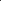 Oprogramowanie powinno również posiadać dołączony zestaw (najnowszą jego wersję) zawierający: karty (SWI, Micro SWI, Nano SIM) niezbędne do klonowania kart, czytnik/adapter kart SIM, zestaw adapterów i kabli połączeniowych oraz końcówek, czytnik kart pamięci,obsługa projektów pochodzących z innych urządzeń w formacie „.ufdx”,Interfejs użytkownika w j. polskim.Dodatkowe elementy zestawu powinny zawierać:walizka zawierająca kompletny zestaw kabli połączeniowych oraz końcówek do komunikacji z badanymi telefonami/urządzeniami,czytnik/adapter kart SIM,karty SIM, nanoSim, microSIM wielokrotnego zapisu - w ilości zagwarantowanej przez producenta w dniu dostawy,czytnik kart pamięci z blockerem zapisu.Przeprowadzenie szkolenia dla 3 użytkowników w zakresie obsługi programu.Szkolenie musi być zrealizowane w terminie od 5 do 15 dni od dostawy oprogramowania.W ramach dostarczonej licencji Wykonawca powinien zapewnić minimum przez 
12 miesięcy:dostęp do aktualizacji nowych wersji programu;dostęp do pomocy technicznej usuwającej zauważone przez producenta błędy działania programu, które są dystrybuowane jako nowe kompilacje programu;dostęp do wyjaśnień pracowników producenta, którzy wyjaśniają ewentualne wątpliwości co do działania funkcjonalności dostarczanego programu.W ramach dostarczonego oprogramowania Zamawiający oczekuje przez okres  minimum 12 miesięcy na warunkach i w zakresie określonym w ogólnych warunkach producenta oraz w SWZ i które w szczególności powinno zapewniać obsługę dostarczonej licencji:świadczone przez Wykonawcę, świadczone w dni robocze w godzinach 8.15-16.15,interwencję Wykonawcy w przypadku, gdzie nie działa fizyczny nośnik oprogramowania,konsultacje z Wykonawcą w przypadku, gdy program działa niezgodnie 
z instrukcją producenta, w celu wyznaczenia ścieżki rozwiązania problemu,zapewnienia działania oprogramowania po awarii zgodnie z instrukcją w terminie do 14 dni.Wykonawca przed podpisaniem umowy zobowiązany jest do dostarczenia listy funkcjonalności, która związana jest wymienionymi licencjami.Program równoważny musi realizować następujące funkcjonalności:Wymagania techniczne:fizyczna ekstrakcja i dekodowanie danych z urządzeń mobilnych w tym tzw. feature Phone oraz smartphone (m.in. z systemami operacyjnymi Blackberry OS, iOS, Android),wsparcie dla odczytu danych z chronionych hasłem urządzeń z systemem iOS czasowe i/lub trwałe zniesienie blokad w postaci kodu PIN, hasła czy wzoru dla urządzeń działających z systemem Android,ekstrakcja z telefonu danych ukrytych i/lub usuniętych tj. historia połączeń, wiadomości SMS, kontakty, informacje zawarte w kalendarzu, wiadomości email, pliki multimedialne, geotagi, hasła, wsparcie także dla telefonów z chipsetami pochodzenia chińskiego, ekstrakcja danych z urządzeń GPS (Garmin, w tym odczyt zaszyfrowanych logów Tom-Tom),oprogramowanie ma zapewniać m.in. generowanie raportów, możliwość wyróżniania informacji spełniających określone kryteria, monitorowanie zdarzeń w kolejności ich wystąpienia oraz widok połączeń pomiędzy urządzeniami uporządkowany według daty i czasu,dostęp do wewnętrznych danych typu IMSI i IMEI ESN, odzyskiwanie usuniętych treści,możliwość zabezpieczenia plików z odzyskanymi danymi oraz raportów 
przed modyfikacją,możliwość ujawniania usuniętych danych z nieprzydzielonego miejsca 
i niezakodowanych baz danych (SQLite),oprogramowanie powinno umożliwiać fizyczny oraz logiczny odczyt pamięci 
z telefonów komórkowych,oprogramowanie powinno posiadać możliwość deduplikacji przeprowadzonych odczytów telefonów komórkowych w przypadku, gdy dane z odczytu logicznego oraz fizycznego pokrywają się (są takie same),możliwość rozszerzenia funkcjonalności oprogramowania dekodującego 
przy użyciu własnych skryptów pisanych w języku python,możliwość przeprowadzania carvingu plików graficznych, wbudowany skaner antywirusowy pozwalający wykrywać szkodliwe oprogramowanie zainstalowane w badanych urządzeniach,możliwość automatyczne o tłumaczenia wiadomości tekstowych odczytanych 
w innych językach,oprogramowanie powinno również posiadać dołączony zestaw (najnowszą jego wersję) zawierający: karty (SWI, Micro SWI, Nano SIM) niezbędne do klonowania kart, czytnik/adapter kart SIM, zestaw adapterów i kabli połączeniowych oraz końcówek, czytnik kart pamięci,obsługa projektów pochodzących z innych urządzeń w formacie „.ufdx”,Interfejs użytkownika w j. polskim.Dodatkowe elementy zestawu powinny zawierać:Walizka zawierająca kompletny zestaw kabli połączeniowych oraz końcówek do komunikacji z badanymi telefonami/urządzeniami,Czytnik/adapter kart SIM,Karty SIM, nanoSim, microSIM wielokrotnego zapisu - w ilości zagwarantowanej przez producenta w dniu dostawy,Czytnik kart pamięci z blockerem zapisu.Zakup oprogramowania do ekstrakcji danych z chmury obliczeniowej (AXIOM) lub oprogramowanie równoważne – 1 szt.Producent/nazwa/wersja oferowanego Oprogramowania………………………………………………………Minimalne wymagania ZamawiającegoParametry oferowanego oprogramowaniaLiczba licencji: 1Okres licencjonowania: minimum 3 lata lub bezterminowy.W ramach dostarczonej licencji Wykonawca powinien zapewnić minimum przez 
12 miesięcy:dostęp do aktualizacji nowych wersji programu;dostęp do pomocy technicznej usuwającej zauważone przez producenta błędy działania programu, które są dystrybuowane jako nowe kompilacje programu;dostęp do wyjaśnień pracowników producenta, którzy wyjaśniają ewentualne wątpliwości co do działania funkcjonalności dostarczanego programu;Program musi realizować oraz posiadać następujące funkcjonalności:aplikacja Examine do przeprowadzenia badań,aplikacja Process do przetwarzania dowodów, wyszukanie dokumentów aplikacji biznesowych oraz artefaktów z systemu operacyjnego i z urządzeń mobilnych, wyszukiwanie istniejących i usuniętych artefaktów na dysku twardym oraz 
w zrzutach pamięci RAM, kopiach volume shadow, fizycznych i logicznych obrazach telefonów komórkowych, pojedynczych plikach i folderach, wyodrębnianie historii komunikacji w portalach społecznościowych, czatach, artefaktów znajdujących się w chmurze, danych aplikacji służących udostępnianiu plików P2P, danych z kopii zapasowych telefonów komórkowych, skrzynek pocztowych, historii przeglądarek internetowych, plików graficznych oraz wideo, Dodatkowe moduły umożliwiające wyszukanie dokumentów aplikacji biznesowych oraz artefaktów system operacyjnego jak również artefaktów 
z urządzeń mobilnych,wykrywanie szyfrowanych nośników za pomocą Truecrypt, Bitlocker, PGP oraz Safeboot, wyodrębnianie danych pozwalające na lepsze odzyskiwanie danych z przestrzeni niezalokowanej i pamięci RAM, wspieranie systemów plików: NTFS, HFS+, HFSX, EXT2, EXT3, EXT4, FAT32, EXFAT, YAFFS2.natywne wsparcie dla formatów obrazów: E01, Ex01, L01, Lx01, AD1, dd, raw, bin, img, ima, dmg, flp, vfd, bif, vmdk, vhd, vdi, xva, zip, tar, wspierane systemy operacyjne: Windows XP, Windows Vista, Windows 7, Windows 8, Windows 8.1, Windows 10, Mac OSX, iOS, Android, Kindle Fire,polską wersję językową.Przeprowadzenie szkolenia dla 3 użytkowników w zakresie obsługi programu.Szkolenie musi być zrealizowane w terminie od 5 do 15 dni od dostawy oprogramowania.W ramach dostarczonego oprogramowania Zamawiający oczekuje przez okres  minimum 12 miesięcy na warunkach i w zakresie określonym w ogólnych warunkach producenta oraz w SWZ i które w szczególności powinno zapewniać obsługę dostarczonej licencji:świadczone przez Wykonawcę, świadczone w dni robocze w godzinach 
8.15-16.15,interwencję Wykonawcy w przypadku, gdzie nie działa fizyczny nośnik oprogramowania,konsultacje z Wykonawcą w przypadku, gdy program działa niezgodnie 
z instrukcją producenta, w celu wyznaczenia ścieżki rozwiązania problemu,zapewnienia działania oprogramowania po awarii zgodnie z instrukcją w terminie do 14 dni.Wykonawca, przed podpisaniem umowy zobowiązany jest do dostarczenia listy funkcjonalności, która związana jest wymienionymi licencjami.Zamawiający dopuszcza zaoferowanie programu równoważnego. Program równoważny musi realizować następujące funkcjonalności:aplikacja Examine do przeprowadzenia badań,aplikacja Process do przetwarzania dowodów, wyszukanie dokumentów aplikacji biznesowych oraz artefaktów z systemu operacyjnego i z urządzeń mobilnych, wyszukiwanie istniejących i usuniętych artefaktów na dysku twardym oraz 
w zrzutach pamięci RAM, kopiach volume shadow, fizycznych i logicznych obrazach telefonów komórkowych, pojedynczych plikach i folderach, wyodrębnianie historii komunikacji w portalach społecznościowych, czatach, artefaktów znajdujących się w chmurze, danych aplikacji służących udostępnianiu plików P2P, danych z kopii zapasowych telefonów komórkowych, skrzynek pocztowych, historii przeglądarek internetowych, plików graficznych oraz wideo, Dodatkowe moduły umożliwiają wyszukanie dokumentów aplikacji biznesowych oraz artefaktów system operacyjnego jak również artefaktów z urządzeń mobilnychwykrywanie szyfrowanych nośników za pomocą Truecrypt, Bitlocker, PGP oraz Safeboot, wyodrębnianie danych pozwalające na lepsze odzyskiwanie danych z przestrzeni niezalokowanej i pamięci RAM, wspieranie systemów plików: NTFS, HFS+, HFSX, EXT2, EXT3, EXT4, FAT32, EXFAT, YAFFS2, natywne wsparcie dla formatów obrazów: E01, Ex01, L01, Lx01, AD1, dd, raw, bin, img, ima, dmg, flp, vfd, bif, vmdk, vhd, vdi, xva, zip, tar, wspierane systemy operacyjne: Windows XP, Windows Vista, Windows 7, Windows 8, Windows 8.1, Windows 10, Mac OSX, iOS, Android, Kindle Firepolską wersję językową.Zakup oprogramowania do ekstrakcji danych z urządzeń mobilnych (OXYGEN) lub oprogramowanie równoważneProducent/nazwa/wersja oferowanego Oprogramowania………………………………………………………Minimalne wymagania ZamawiającegoParametry oferowanego oprogramowaniaLiczba licencji: 1Okres licencjonowania: 3 lata lub bezterminowy W ramach dostarczonej licencji Wykonawca powinien zapewnić minimum przez 
36 miesięcy:dostęp do aktualizacji nowych wersji programu;dostęp do pomocy technicznej usuwającej zauważone przez producenta błędy działania programu, które są dystrybuowane jako nowe kompilacje programu;dostęp do wyjaśnień pracowników producenta, którzy wyjaśniają ewentualne wątpliwości co do działania funkcjonalności dostarczanego programu.Program musi realizować oraz posiadać następujące funkcjonalności:Ekstrakcja danych mobilnych (włącznie z zaszyfrowanymi) z unikalnych urządzeń wyposażonych w system operacyjny iOS, Android OS, Windows Phone OS, BlackBerry OS oraz z chińskich telefonów.Ekstrakcja danych z chmury z serwisów i usług chmurowych takich jak: iCloud, Dysk Google, historia lokacji Google, kontakty i kalendarz Live, OneDrive, Dropbox i Box oraz z wielu mediów społecznościowych, w tym Twittera i Instagrama.Geolokalizacja ze wszystkich możliwych źródeł. Mapy oferują zaawansowane możliwości analityczne dla danych geograficznych, w tym:Identyfikacja często odwiedzanych przez użytkownika miejsc.Wizualizacja ruchów użytkownika w określonym czasie.Przypisanie ogólnych lokalizacji użytkowników używających różne urządzenia.Import plików CDR oraz przeprowadza konwertowanie danych do ujednoliconego formatu.Analiza danych dzięki szerokiemu wachlarzowi wbudowanych narzędzi analitycznych:Linia czasowa – wszystkie urządzenia bądź wydarzenia prezentowane są 
w porządku chronologicznym.Wykres społecznościowy – powiązania społeczne użytkownika i ogólne kontakty.Agregowane kontakty – scalone kontakty np. w ramach danej sprawy lub źródła / urządzenia.Eksport danych do popularnych formatów: PDF, RTF, XML itd.Wbudowane przeglądarki danych:Viewer – samodzielne narzędzie do podglądu i udostępniania zebranych  danych, oferuje zaawansowane możliwości funkcjonalne: wbudowany konwerter dla dat i tekstów, odzyskiwanie usuniętych wpisów, wyszukiwanie bazy danych, wykonywanie zapytań SQL.SQLite Viewer – oferuje zaawansowane możliwości funkcjonalne – wbudowany konwerter dla dat i tekstów, odzyskiwanie usuniętych wpisów, wyszukiwanie bazy danych, wykonywanie zapytań SQL.Plist Viewer – narzędzie do wygodnego przebadania plików Plist.Przeprowadzenie szkolenia dla 3 użytkowników w zakresie obsługi programuSzkolenie musi być zrealizowane w terminie od 5 do 15 dni od dostarczenia oprogramowania.W ramach dostarczonego oprogramowania Zamawiający oczekuje przez okres minimum 36 miesięcy na warunkach i w zakresie określonym w ogólnych warunkach producenta oraz w SWZ i które w szczególności powinno zapewniać obsługę dostarczonej licencji:świadczone przez Wykonawcę, świadczone w dni robocze w godzinach 
8.15-16.15,interwencję Wykonawcy w przypadku, gdzie nie działa fizyczny nośnik oprogramowania,konsultacje z Wykonawcą w przypadku, gdy program działa niezgodnie 
z instrukcją producenta, w celu wyznaczenia ścieżki rozwiązania problemu,zapewnienia działania oprogramowania po awarii zgodnie z instrukcją w terminie do 14 dni.Wykonawca, przed podpisaniem umowy zobowiązany jest do dostarczenia listy funkcjonalności, która związana jest wymienionymi licencjami.Zamawiający dopuszcza zaoferowanie programu równoważnego. Program równoważny musi realizować następujące funkcjonalności:Ekstrakcja danych mobilnych (włącznie z zaszyfrowanymi) z unikalnych urządzeń wyposażonych w system operacyjny iOS, Android OS, Windows Phone OS, BlackBerry OS oraz z chińskich telefonów.Ekstrakcja danych z chmury z serwisów i usług chmurowych takich jak: iCloud, Dysk Google, historia lokacji Google, kontakty i kalendarz Live, OneDrive, Dropbox i Box oraz z wielu mediów społecznościowych, w tym Twittera 
i Instagrama.Geolokalizacja ze wszystkich możliwych źródeł; Mapy  powinny oferować zaawansowane możliwości analityczne dla danych geograficznych, w tym:Identyfikacja często odwiedzanych przez użytkownika miejsc;Wizualizacja ruchów użytkownika w określonym czasie;Przypisanie ogólnych lokalizacji użytkowników używających różne urządzenia;Import plików CDR oraz przeprowadza konwertowanie danych do ujednoliconego formatu;Analiza danych dzięki szerokiemu wachlarzowi wbudowanych narzędzi analitycznych:Linia czasowa – wszystkie urządzenia bądź wydarzenia prezentowane są 
w porządku chronologicznym.Wykres społecznościowy – powiązania społeczne użytkownika i ogólne kontakty.Agregowane kontakty – scalone kontakty np. w ramach danej sprawy lub źródła / urządzenia.Eksport danych do popularnych formatów: PDF, RTF, XML itd.Wbudowane przeglądarki danych:Viewer – samodzielne narzędzie do podglądu i udostępniania zebranych danych zebranych. Oferuje zaawansowane możliwości funkcjonalne: wbudowany konwerter dla dat i tekstów, odzyskiwanie usuniętych wpisów, wyszukiwanie bazy danych, wykonywanie zapytań SQL.SQLite Viewer – oferuje zaawansowane możliwości funkcjonalne – wbudowany konwerter dla dat i tekstów, odzyskiwanie usuniętych wpisów, wyszukiwanie bazy danych, wykonywanie zapytań SQL.Plist Viewer – narzędzie do wygodnego przebadania plików Plist.Zakup licencji oprogramowania Cellebrite Digital Collector lub oprogramowania równoważnego – 1 licencjaProducent/nazwa/wersja oferowanego Oprogramowania………………………………………………………Minimalne wymagania ZamawiającegoParametry oferowanego oprogramowaniaLiczba licencji: 1Okres licencjonowania: 3 lata lub bezterminowy. W ramach dostarczonej licencji Wykonawca powinien zapewnić minimum przez 
36 miesięcy: dostęp do aktualizacji nowych wersji programu; dostęp do pomocy technicznej usuwającej zauważone przez producenta błędy działania programu, które są dystrybuowane jako nowe kompilacje programu;dostęp do wyjaśnień pracowników producenta, którzy wyjaśniają ewentualne wątpliwości co do działania funkcjonalności dostarczanego programu;Program musi realizować oraz posiadać następujące funkcjonalności:Triage urządzeńPrzeglądanie plików i folderów znajdujące się zarówno na urządzeniu jak i podłączonych do niego pamięci.Wyszukiwanie kluczowych danych poprzez zaawansowane funkcje wyszukiwania.Podgląd obrazu plików kopii binarnej na komputerach z systemem Windows oraz MacOS (wszystkie obsługiwane przez MacOS formaty plików).Ukierunkowane gromadzenie danych – akwizycja selektywnaBezpieczna akwizycja wskazanych plików i folderów bez potrzeby zabezpieczania znanych i niepotrzebnych zasobów systemu.Zapisywanie metadanych wraz z powiązaniem z oryginalnym plikiem.Uwierzytelnianie zebranych danych za pomocą dowolnej lub wszystkich funkcji sum kontrolnych MD5, SHA-1 lub SHA-256.Selektywne pobieranie poczty e-mail, czatów, książek adresowych, kalendarzy i innych danych dotyczących użytkownika lub zasobu.Akwizycja danych w trybie livePrzechwytywanie danych internetowych, czatów oraz multimediów w czasie rzeczywistym.Sprawne pobieranie i zapisywanie ulotnej zawartości pamięci RAM do urządzenia docelowego.Zapisywanie kolekcji w czasie rzeczywistym zgodnie z zasadami informatyki śledczej.Tworzenie kopii binarnychObsługo obrazowania dysków APFS Fusion.Automatyczne rozpoznawanie połączonej objętości z napędu Fusion 
i dodanie go jako opcję do obrazowania.W przypadku szyfrowania FileVault 2, możliwość zmontowania woluminu 
w trybie tylko do odczytu przy użyciu hasła, pliku kluczy lub klucza odzyskiwania pozwalając na Triage lub akwizycję plików.Zabezpieczanie urządzeń źródłowych przed zapisem, zachowując przy tym dostęp do odczytu i zapisu na urządzeniach docelowych.Obsługiwane systemy operacyjne:Windows (Windows 10 i nowsze)MacOS:macOS Catalina 10.15.0macOS Mojave 10.14.0macOS High Sierra 10.13.0macOS Sierra 10.12.0OS X El Capitan 10.11.1Wykonawca przed podpisaniem umowy dostarczy listę funkcjonalności jakie posiada oprogramowanie.Przeprowadzenie szkolenia dla 3 użytkowników w zakresie obsługi programu.Szkolenie musi być zrealizowane w terminie od 5 do 15 dni od dostarczenia oprogramowania.W ramach dostarczonego oprogramowania Zamawiający oczekuje przez okres minimum 36 miesięcy na warunkach i w zakresie określonym w ogólnych warunkach producenta oraz w SWZ i które w szczególności powinno zapewniać obsługę dostarczonej licencji:świadczone przez Wykonawcę, świadczone w dni robocze w godzinach 
8.15-16.15,interwencję Wykonawcy w przypadku, gdzie nie działa fizyczny nośnik oprogramowania,konsultacje z Wykonawcą w przypadku, gdy program działa niezgodnie 
z instrukcją producenta, w celu wyznaczenia ścieżki rozwiązania problemu,zapewnienia działania oprogramowania po awarii zgodnie z instrukcją w terminie do 14 dni.Zamawiający dopuszcza zaoferowanie oprogramowania równoważnego. Program równoważny musi zapewniać następujące funkcjonalności:Triage urządzeńPrzeglądanie plików i folderów znajdujące się zarówno na urządzeniu 
jak i podłączonych do niego pamięci.Wyszukiwanie kluczowych danych poprzez zaawansowane funkcje wyszukiwania.Podgląd obrazu plików kopii binarnej na komputerach z systemem Windows oraz MacOS (wszystkie obsługiwane przez MacOS formaty plików).Ukierunkowane gromadzenie danych – akwizycja selektywnaBezpieczna akwizycja wskazanych plików i folderów bez potrzeby zabezpieczania znanych i niepotrzebnych  zasobów systemu.Zapisywanie metadanych wraz z powiązaniem z oryginalnym plikiem.Uwierzytelnianie zebranych danych za pomocą dowolnej lub wszystkich funkcji sum kontrolnych MD5, SHA-1 lub SHA-256.Selektywne pobieranie poczty e-mail, czatów, książek adresowych, kalendarzy i innych danych dotyczących użytkownika lub zasobu.Akwizycja danych w trybie livePrzechwytywanie danych internetowych, czatów oraz multimediów w czasie rzeczywistym.Sprawne pobieranie i zapisywanie ulotnej zawartości pamięci RAM do urządzenia docelowego.Zapisywanie kolekcji w czasie rzeczywistym zgodnie z zasadami informatyki śledczej.Tworzenie kopii binarnychObsługo obrazowania dysków APFS Fusion.Automatyczne rozpoznawanie połączonej objętości z napędu Fusion 
i dodanie go jako opcję do obrazowania.W przypadku szyfrowania FileVault 2, możliwość zmontowania woluminu 
w trybie tylko do odczytu przy użyciu hasła, pliku kluczy lub klucza odzyskiwania pozwalając na Triage lub akwizycję plików.Zabezpieczanie urządzeń źródłowych przed zapisem, zachowując przy tym dostęp do odczytu i zapisu na urządzeniach docelowych.Obsługiwane systemy operacyjne:Windows (Windows 10 i nowsze)MacOS:macOS Catalina 10.15.0macOS Mojave 10.14.0macOS High Sierra 10.13.0macOS Sierra 10.12.0OS X El Capitan 10.11.1 Zakup licencji oprogramowania Intella Pro lub oprogramowanie równoważneProducent/nazwa/wersja oferowanego Oprogramowania………………………………………………………Minimalne wymagania ZamawiającegoParametry oferowanego oprogramowaniaLiczba licencji: 5Okres licencjonowania: bezterminowy.W ramach dostarczonej licencji Wykonawca powinien zapewnić minimum przez 
36 miesięcy: dostęp do aktualizacji nowych wersji programu; dostęp do pomocy technicznej usuwającej zauważone przez producenta błędy działania programu, które są dystrybuowane jako nowe kompilacje programu;dostęp do wyjaśnień pracowników producenta, którzy wyjaśniają ewentualne wątpliwości co do działania funkcjonalności dostarczanego programu;Program musi realizować oraz posiadać następujące funkcjonalności:Przetwarzane źródła danych: pliki i foldery, obrazy dysków w formatach e01, l01, ex01, lx01, s01, DD, ad1, vmdk, vhd, Load File z Concordance i Relativity, raporty Cellebrite, XRY i Oxygen, archiwa MS Exchange EDB.Pobieranie danych bezpośrednio z lokalizacji sieciowych i chmury: konta IMAP, Dropbox, iCloud, Office 365 (włącznie z OneDrive), SharePoint, Gmail.Pełne przeszukiwanie danych z wykorzystaniem słów kluczowych (listy słów, listy fraz), filtrów i ram czasowych.Analiza powiązań wiadomości email, przesyłanych między wieloma osobami/firmami z uwzględnieniem załączników; z wizualizacją w formie grafów i sieci powiązań na osi czasu.Analiza komunikacji telefonicznej pod kątem SMS, MMS, dzienników połączeń 
i innych danych oraz komunikacji przez aplikacje, np. Skype.Obsługa wyrażeń regularnych, np. numery rachunków bankowych, numery PESEL, NIP, nazwy firm, kwoty pieniędzy, itp.Analiza Insight – przedstawienie najważniejszych artefaktów rejestru, użytkownika, systemu i Internetu, np. informacji o podłączonych do komputerach nośnikach zewnętrznych czy sieciach, z którymi łączył się użytkownik.Tworzenie tzw. tożsamości, czyli możliwość przypisywania zgrupowanych danych (adresów e-mail, numerów telefonu, identyfikatorów chat) do osób.Wyszukiwanie plików podobnych.Wbudowany moduł OCR – możliwość wyszukiwania słów kluczowych na skanach i zdjęciach tekstu.Polski interfejs.Obliczanie MD5 i message hash oraz wyszukiwanie plików po sumie kontrolnej MD5.Redukcja ilości danych poprzez deduplikację i ukrycie elementów nieistotnych.Oznaczanie ważnych informacji oraz dodawanie komentarzy.Automatyczne odszyfrowywanie plików zaszyfrowanych.Analiza skin-tone.Redagowanie tekstu w celu anonimizacji.Filtr czasu połączeń telefonicznych.Czytelne raporty w języku polskim.Przeprowadzenie szkolenia dla 10 użytkowników w zakresie obsługi programu.Szkolenie musi być zrealizowane w terminie od 5 do 15 dni od dostarczenia oprogramowania.Wykonawca, przed podpisaniem umowy dostarczy listę funkcjonalności jakie posiada oprogramowanie.W ramach dostarczonego oprogramowania Zamawiający oczekuje przez okres  minimum 36 miesięcy na warunkach i w zakresie określonym w ogólnych warunkach producenta oraz w SWZ i które w szczególności powinno zapewniać obsługę dostarczonej licencji:świadczone przez Wykonawcę, świadczone w dni robocze w godzinach 
8.15-16.15,interwencję Wykonawcy w przypadku, gdzie nie działa fizyczny nośnik oprogramowania,konsultacje z Wykonawcą w przypadku, gdy program  działa niezgodnie 
z instrukcją producenta, w celu wyznaczenia ścieżki rozwiązania problemu,zapewnienia działania oprogramowania po awarii zgodnie z instrukcją w terminie do 14 dni.Zamawiający dopuszcza zaoferowanie oprogramowania równoważnego. Program równoważny musi realizować następujące funkcjonalności:Oferowany program powinien wykorzystywać minimum 8 fizycznych core procesora komputera, na którym prowadzone jest przetwarzanie informacji wprowadzonych do programu. Przetwarzane źródła danych: pliki i foldery, obrazy dysków w formatach e01, l01, ex01, lx01, s01, DD, ad1, vmdk, vhd, Load File z Concordance i Relativity, raporty Cellebrite, XRY i Oxygen, archiwa MS Exchange EDB.Pobieranie danych bezpośrednio z lokalizacji sieciowych i chmury: konta IMAP, Dropbox, iCloud, Office 365 (włącznie z OneDrive), SharePoint, Gmail.Pełne przeszukiwanie danych z wykorzystaniem słów kluczowych (listy słów, listy fraz), filtrów i ram czasowych.Analiza powiązań wiadomości email, przesyłanych między wieloma osobami/firmami z uwzględnieniem załączników; z wizualizacją w formie grafów i sieci powiązań na osi czasu.Analiza komunikacji telefonicznej pod kątem SMS, MMS, dzienników połączeń 
i innych danych oraz komunikacji przez aplikacje, np. Skype.Obsługa wyrażeń regularnych, np. numery rachunków bankowych, numery PESEL, NIP, nazwy firm, kwoty pieniędzy, itp.Analiza Insight – przedstawienie najważniejszych artefaktów rejestru, użytkownika, systemu i Internetu, np. informacji o podłączonych do komputerach nośnikach zewnętrznych czy sieciach, z którymi łączył się użytkownik.Tworzenie tzw. tożsamości, czyli możliwość przypisywania zgrupowanych danych (adresów e-mail, numerów telefonu, identyfikatorów chat) do osób.Wyszukiwanie plików podobnych.Wbudowany moduł OCR – możliwość wyszukiwania słów kluczowych na skanach i zdjęciach tekstu.Polski interfejs.Obliczanie MD5 i message hash oraz wyszukiwanie plików po sumie kontrolnej MD5.Redukcja ilości danych poprzez deduplikację i ukrycie elementów nieistotnych.Oznaczanie ważnych informacji oraz dodawanie komentarzy.Automatyczne odszyfrowywanie plików zaszyfrowanych.Analiza skin-tone.Redagowanie tekstu w celu anonimizacji.Filtr czasu połączeń telefonicznych.Czytelne raporty w języku polskim.Przedmiot zamówienia Liczba sztukCena jednostkowa  brutto w PLNWartość brutto
w PLNABCD = B * CZakup oprogramowania licencji XRY Complete lub oprogramowanie  równoważnezgodnie z OPZ załącznik nr 1 do SWZ1..........................................Przedmiot zamówienia Liczba sztukCena jednostkowa  brutto w PLNWartość brutto
w PLNABCD = B * CZakup oprogramowania licencji Cellebrite UFED 4PC lub oprogramowanie równoważnezgodnie z OPZ załącznik nr 1 do SWZ1..........................................Przedmiot zamówienia Liczba sztukCena jednostkowa  brutto w PLNWartość brutto
w PLNABCD = B * CZakup oprogramowania do ekstrakcji danych z chmury obliczeniowej (AXIOM) lub oprogramowanie równoważnezgodnie z OPZ załącznik nr 1 do SWZ1..........................................Przedmiot zamówienia Liczba sztukCena jednostkowa  brutto w PLNWartość brutto
w PLNABCD = B * CZakup oprogramowania do ekstrakcji danych z urządzeń mobilnych (OXYGEN) lub oprogramowanie równoważnezgodnie z OPZ załącznik nr 1 do SWZ1..........................................Przedmiot zamówienia Liczba sztukCena jednostkowa  brutto w PLNWartość brutto
w PLNABCD = B * CZakup licencji oprogramowania Cellebrite Digital Collector lub oprogramowania równoważnegozgodnie z OPZ załącznik nr 1 do SWZ1..........................................Przedmiot zamówienia Liczba sztukCena jednostkowa  brutto w PLNWartość brutto
w PLNABCD = B * CZakup licencji oprogramowania Intella Pro lub oprogramowanie równoważnezgodnie z OPZ załącznik nr 1 do SWZ5..........................................